ПӘННІҢ ҚҰРЫЛЫМЫЖӘНЕ МАЗМҰНЫТапсырамалар және консультация                                      Әл-Фараби атындағы Қазақ Ұлттық университеті  Мамандық  (5В010300) – « Педагогика және психология» 	   « Педагогикалық шеберлік және техника» 2 курс, сырттайоқу бөліміКүзгі семестр 2016-2017 оқу жылы                                      Әл-Фараби атындағы Қазақ Ұлттық университеті  Мамандық  (5В010300) – « Педагогика және психология» 	   « Педагогикалық шеберлік және техника» 2 курс, сырттайоқу бөліміКүзгі семестр 2016-2017 оқу жылы                                      Әл-Фараби атындағы Қазақ Ұлттық университеті  Мамандық  (5В010300) – « Педагогика және психология» 	   « Педагогикалық шеберлік және техника» 2 курс, сырттайоқу бөліміКүзгі семестр 2016-2017 оқу жылы                                      Әл-Фараби атындағы Қазақ Ұлттық университеті  Мамандық  (5В010300) – « Педагогика және психология» 	   « Педагогикалық шеберлік және техника» 2 курс, сырттайоқу бөліміКүзгі семестр 2016-2017 оқу жылы                                      Әл-Фараби атындағы Қазақ Ұлттық университеті  Мамандық  (5В010300) – « Педагогика және психология» 	   « Педагогикалық шеберлік және техника» 2 курс, сырттайоқу бөліміКүзгі семестр 2016-2017 оқу жылы                                      Әл-Фараби атындағы Қазақ Ұлттық университеті  Мамандық  (5В010300) – « Педагогика және психология» 	   « Педагогикалық шеберлік және техника» 2 курс, сырттайоқу бөліміКүзгі семестр 2016-2017 оқу жылы                                      Әл-Фараби атындағы Қазақ Ұлттық университеті  Мамандық  (5В010300) – « Педагогика және психология» 	   « Педагогикалық шеберлік және техника» 2 курс, сырттайоқу бөліміКүзгі семестр 2016-2017 оқу жылы                                      Әл-Фараби атындағы Қазақ Ұлттық университеті  Мамандық  (5В010300) – « Педагогика және психология» 	   « Педагогикалық шеберлік және техника» 2 курс, сырттайоқу бөліміКүзгі семестр 2016-2017 оқу жылы                                      Әл-Фараби атындағы Қазақ Ұлттық университеті  Мамандық  (5В010300) – « Педагогика және психология» 	   « Педагогикалық шеберлік және техника» 2 курс, сырттайоқу бөліміКүзгі семестр 2016-2017 оқу жылы                                      Әл-Фараби атындағы Қазақ Ұлттық университеті  Мамандық  (5В010300) – « Педагогика және психология» 	   « Педагогикалық шеберлік және техника» 2 курс, сырттайоқу бөліміКүзгі семестр 2016-2017 оқу жылы                                      Әл-Фараби атындағы Қазақ Ұлттық университеті  Мамандық  (5В010300) – « Педагогика және психология» 	   « Педагогикалық шеберлік және техника» 2 курс, сырттайоқу бөліміКүзгі семестр 2016-2017 оқу жылы                                      Әл-Фараби атындағы Қазақ Ұлттық университеті  Мамандық  (5В010300) – « Педагогика және психология» 	   « Педагогикалық шеберлік және техника» 2 курс, сырттайоқу бөліміКүзгі семестр 2016-2017 оқу жылы    Пәннің кодыПәннің атауыТипіАпталық сағат саныАпталық сағат саныАпталық сағат саныАпталық сағат саныАпталық сағат саныКредиттер саныКредиттер саныКредиттер саныECTS    Пәннің кодыПәннің атауыТипіДәрісПрактПрактПрактЛабКредиттер саныКредиттер саныКредиттер саныECTS«Педагогикалық шеберлік және техника» ТП1111333Пререквизиттері" Педагогиканы оқыту әдістемесі "." Педагогиканы оқыту әдістемесі "." Педагогиканы оқыту әдістемесі "." Педагогиканы оқыту әдістемесі "." Педагогиканы оқыту әдістемесі "." Педагогиканы оқыту әдістемесі "." Педагогиканы оқыту әдістемесі "." Педагогиканы оқыту әдістемесі "." Педагогиканы оқыту әдістемесі "." Педагогиканы оқыту әдістемесі "." Педагогиканы оқыту әдістемесі ".Дәріскер,Семинар жүргізушіаға оқытушы Рамазанова С.А.аға оқытушы Рамазанова С.А.аға оқытушы Рамазанова С.А.аға оқытушы Рамазанова С.А.Офис-сағатыОфис-сағатыОфис-сағатыОфис-сағатыОфис-сағатыКесте бойыншаКесте бойыншаe-mails.ramazanova 77@ mail.rus.ramazanova 77@ mail.rus.ramazanova 77@ mail.rus.ramazanova 77@ mail.ruОфис-сағатыОфис-сағатыОфис-сағатыОфис-сағатыОфис-сағатыКесте бойыншаКесте бойыншаТелефондары (жұмыс,   ұялы байланыс): 2926022, 2925717 //21-21//, 87007770310 (жұмыс,   ұялы байланыс): 2926022, 2925717 //21-21//, 87007770310 (жұмыс,   ұялы байланыс): 2926022, 2925717 //21-21//, 87007770310 (жұмыс,   ұялы байланыс): 2926022, 2925717 //21-21//, 87007770310 Аудитория Аудитория Аудитория Аудитория Аудитория Пәннің сипаттамасы«Педагогикалық шеберлік және техника» курсы болашақ мамандардың бойында оқыту мен тәрбиелеудің, өзін-өзі жетілдірудің өнерін үнемі жетілдіріп отырудың қажеттілігін қалыптастыру. Педагогикалық әдеп пен педагогикалық такт ерекшеліктерінің негізгі ұстанымдарын; педагогикалық талап қоюдың түрлері мен формалары; педагогикалық істегі жетекші шебер-педагог-ғалымдардың көзқарастарын; педагогикалық рефлексияның, имидждің, деформацияны алдын-алудың негіздерін әдіс-тәсілдерін меңгереді.Сонымен қатар, студенттің өз бойындағы осы жұмысқа бейімділігін, қызығушылығын байқату, әрі қарай шығармашылықпен іскерлік қабілетін дамытуға әрекет жасауға бағытталған.«Педагогикалық шеберлік және техника» курсы болашақ мамандардың бойында оқыту мен тәрбиелеудің, өзін-өзі жетілдірудің өнерін үнемі жетілдіріп отырудың қажеттілігін қалыптастыру. Педагогикалық әдеп пен педагогикалық такт ерекшеліктерінің негізгі ұстанымдарын; педагогикалық талап қоюдың түрлері мен формалары; педагогикалық істегі жетекші шебер-педагог-ғалымдардың көзқарастарын; педагогикалық рефлексияның, имидждің, деформацияны алдын-алудың негіздерін әдіс-тәсілдерін меңгереді.Сонымен қатар, студенттің өз бойындағы осы жұмысқа бейімділігін, қызығушылығын байқату, әрі қарай шығармашылықпен іскерлік қабілетін дамытуға әрекет жасауға бағытталған.«Педагогикалық шеберлік және техника» курсы болашақ мамандардың бойында оқыту мен тәрбиелеудің, өзін-өзі жетілдірудің өнерін үнемі жетілдіріп отырудың қажеттілігін қалыптастыру. Педагогикалық әдеп пен педагогикалық такт ерекшеліктерінің негізгі ұстанымдарын; педагогикалық талап қоюдың түрлері мен формалары; педагогикалық істегі жетекші шебер-педагог-ғалымдардың көзқарастарын; педагогикалық рефлексияның, имидждің, деформацияны алдын-алудың негіздерін әдіс-тәсілдерін меңгереді.Сонымен қатар, студенттің өз бойындағы осы жұмысқа бейімділігін, қызығушылығын байқату, әрі қарай шығармашылықпен іскерлік қабілетін дамытуға әрекет жасауға бағытталған.«Педагогикалық шеберлік және техника» курсы болашақ мамандардың бойында оқыту мен тәрбиелеудің, өзін-өзі жетілдірудің өнерін үнемі жетілдіріп отырудың қажеттілігін қалыптастыру. Педагогикалық әдеп пен педагогикалық такт ерекшеліктерінің негізгі ұстанымдарын; педагогикалық талап қоюдың түрлері мен формалары; педагогикалық істегі жетекші шебер-педагог-ғалымдардың көзқарастарын; педагогикалық рефлексияның, имидждің, деформацияны алдын-алудың негіздерін әдіс-тәсілдерін меңгереді.Сонымен қатар, студенттің өз бойындағы осы жұмысқа бейімділігін, қызығушылығын байқату, әрі қарай шығармашылықпен іскерлік қабілетін дамытуға әрекет жасауға бағытталған.«Педагогикалық шеберлік және техника» курсы болашақ мамандардың бойында оқыту мен тәрбиелеудің, өзін-өзі жетілдірудің өнерін үнемі жетілдіріп отырудың қажеттілігін қалыптастыру. Педагогикалық әдеп пен педагогикалық такт ерекшеліктерінің негізгі ұстанымдарын; педагогикалық талап қоюдың түрлері мен формалары; педагогикалық істегі жетекші шебер-педагог-ғалымдардың көзқарастарын; педагогикалық рефлексияның, имидждің, деформацияны алдын-алудың негіздерін әдіс-тәсілдерін меңгереді.Сонымен қатар, студенттің өз бойындағы осы жұмысқа бейімділігін, қызығушылығын байқату, әрі қарай шығармашылықпен іскерлік қабілетін дамытуға әрекет жасауға бағытталған.«Педагогикалық шеберлік және техника» курсы болашақ мамандардың бойында оқыту мен тәрбиелеудің, өзін-өзі жетілдірудің өнерін үнемі жетілдіріп отырудың қажеттілігін қалыптастыру. Педагогикалық әдеп пен педагогикалық такт ерекшеліктерінің негізгі ұстанымдарын; педагогикалық талап қоюдың түрлері мен формалары; педагогикалық істегі жетекші шебер-педагог-ғалымдардың көзқарастарын; педагогикалық рефлексияның, имидждің, деформацияны алдын-алудың негіздерін әдіс-тәсілдерін меңгереді.Сонымен қатар, студенттің өз бойындағы осы жұмысқа бейімділігін, қызығушылығын байқату, әрі қарай шығармашылықпен іскерлік қабілетін дамытуға әрекет жасауға бағытталған.«Педагогикалық шеберлік және техника» курсы болашақ мамандардың бойында оқыту мен тәрбиелеудің, өзін-өзі жетілдірудің өнерін үнемі жетілдіріп отырудың қажеттілігін қалыптастыру. Педагогикалық әдеп пен педагогикалық такт ерекшеліктерінің негізгі ұстанымдарын; педагогикалық талап қоюдың түрлері мен формалары; педагогикалық істегі жетекші шебер-педагог-ғалымдардың көзқарастарын; педагогикалық рефлексияның, имидждің, деформацияны алдын-алудың негіздерін әдіс-тәсілдерін меңгереді.Сонымен қатар, студенттің өз бойындағы осы жұмысқа бейімділігін, қызығушылығын байқату, әрі қарай шығармашылықпен іскерлік қабілетін дамытуға әрекет жасауға бағытталған.«Педагогикалық шеберлік және техника» курсы болашақ мамандардың бойында оқыту мен тәрбиелеудің, өзін-өзі жетілдірудің өнерін үнемі жетілдіріп отырудың қажеттілігін қалыптастыру. Педагогикалық әдеп пен педагогикалық такт ерекшеліктерінің негізгі ұстанымдарын; педагогикалық талап қоюдың түрлері мен формалары; педагогикалық істегі жетекші шебер-педагог-ғалымдардың көзқарастарын; педагогикалық рефлексияның, имидждің, деформацияны алдын-алудың негіздерін әдіс-тәсілдерін меңгереді.Сонымен қатар, студенттің өз бойындағы осы жұмысқа бейімділігін, қызығушылығын байқату, әрі қарай шығармашылықпен іскерлік қабілетін дамытуға әрекет жасауға бағытталған.«Педагогикалық шеберлік және техника» курсы болашақ мамандардың бойында оқыту мен тәрбиелеудің, өзін-өзі жетілдірудің өнерін үнемі жетілдіріп отырудың қажеттілігін қалыптастыру. Педагогикалық әдеп пен педагогикалық такт ерекшеліктерінің негізгі ұстанымдарын; педагогикалық талап қоюдың түрлері мен формалары; педагогикалық істегі жетекші шебер-педагог-ғалымдардың көзқарастарын; педагогикалық рефлексияның, имидждің, деформацияны алдын-алудың негіздерін әдіс-тәсілдерін меңгереді.Сонымен қатар, студенттің өз бойындағы осы жұмысқа бейімділігін, қызығушылығын байқату, әрі қарай шығармашылықпен іскерлік қабілетін дамытуға әрекет жасауға бағытталған.«Педагогикалық шеберлік және техника» курсы болашақ мамандардың бойында оқыту мен тәрбиелеудің, өзін-өзі жетілдірудің өнерін үнемі жетілдіріп отырудың қажеттілігін қалыптастыру. Педагогикалық әдеп пен педагогикалық такт ерекшеліктерінің негізгі ұстанымдарын; педагогикалық талап қоюдың түрлері мен формалары; педагогикалық істегі жетекші шебер-педагог-ғалымдардың көзқарастарын; педагогикалық рефлексияның, имидждің, деформацияны алдын-алудың негіздерін әдіс-тәсілдерін меңгереді.Сонымен қатар, студенттің өз бойындағы осы жұмысқа бейімділігін, қызығушылығын байқату, әрі қарай шығармашылықпен іскерлік қабілетін дамытуға әрекет жасауға бағытталған.«Педагогикалық шеберлік және техника» курсы болашақ мамандардың бойында оқыту мен тәрбиелеудің, өзін-өзі жетілдірудің өнерін үнемі жетілдіріп отырудың қажеттілігін қалыптастыру. Педагогикалық әдеп пен педагогикалық такт ерекшеліктерінің негізгі ұстанымдарын; педагогикалық талап қоюдың түрлері мен формалары; педагогикалық істегі жетекші шебер-педагог-ғалымдардың көзқарастарын; педагогикалық рефлексияның, имидждің, деформацияны алдын-алудың негіздерін әдіс-тәсілдерін меңгереді.Сонымен қатар, студенттің өз бойындағы осы жұмысқа бейімділігін, қызығушылығын байқату, әрі қарай шығармашылықпен іскерлік қабілетін дамытуға әрекет жасауға бағытталған.Курстың мақсатыПәннің негізгі ұғымдарымен, мұғалім мамандығына қызығушылығын арттырып, оған деген бейімділігін күрделі істерге жалғастыру; мұғалімнің білім беруді, мектепті, тәрбие жұмыстарын басқару шеберлігін, іскерлігін байқату, қызықтыру;  мұғалім еңбегінің қиыншылықтары мен жетістіктеріне байланысты, оқушы мен мұғалім, мұғалім мен ата-ана, мұғалім-оқушы-басшы арасындағы ынтымақтастық пен түсініспеушіліктің алдын алу шараларын ұйымдастыруды ұштастырудың тиімді тәсілдерін үйрету; алған теориялық білімдерін тәжірибеде қолдана білу дағдыларын қалыптастыру.Пәннің негізгі ұғымдарымен, мұғалім мамандығына қызығушылығын арттырып, оған деген бейімділігін күрделі істерге жалғастыру; мұғалімнің білім беруді, мектепті, тәрбие жұмыстарын басқару шеберлігін, іскерлігін байқату, қызықтыру;  мұғалім еңбегінің қиыншылықтары мен жетістіктеріне байланысты, оқушы мен мұғалім, мұғалім мен ата-ана, мұғалім-оқушы-басшы арасындағы ынтымақтастық пен түсініспеушіліктің алдын алу шараларын ұйымдастыруды ұштастырудың тиімді тәсілдерін үйрету; алған теориялық білімдерін тәжірибеде қолдана білу дағдыларын қалыптастыру.Пәннің негізгі ұғымдарымен, мұғалім мамандығына қызығушылығын арттырып, оған деген бейімділігін күрделі істерге жалғастыру; мұғалімнің білім беруді, мектепті, тәрбие жұмыстарын басқару шеберлігін, іскерлігін байқату, қызықтыру;  мұғалім еңбегінің қиыншылықтары мен жетістіктеріне байланысты, оқушы мен мұғалім, мұғалім мен ата-ана, мұғалім-оқушы-басшы арасындағы ынтымақтастық пен түсініспеушіліктің алдын алу шараларын ұйымдастыруды ұштастырудың тиімді тәсілдерін үйрету; алған теориялық білімдерін тәжірибеде қолдана білу дағдыларын қалыптастыру.Пәннің негізгі ұғымдарымен, мұғалім мамандығына қызығушылығын арттырып, оған деген бейімділігін күрделі істерге жалғастыру; мұғалімнің білім беруді, мектепті, тәрбие жұмыстарын басқару шеберлігін, іскерлігін байқату, қызықтыру;  мұғалім еңбегінің қиыншылықтары мен жетістіктеріне байланысты, оқушы мен мұғалім, мұғалім мен ата-ана, мұғалім-оқушы-басшы арасындағы ынтымақтастық пен түсініспеушіліктің алдын алу шараларын ұйымдастыруды ұштастырудың тиімді тәсілдерін үйрету; алған теориялық білімдерін тәжірибеде қолдана білу дағдыларын қалыптастыру.Пәннің негізгі ұғымдарымен, мұғалім мамандығына қызығушылығын арттырып, оған деген бейімділігін күрделі істерге жалғастыру; мұғалімнің білім беруді, мектепті, тәрбие жұмыстарын басқару шеберлігін, іскерлігін байқату, қызықтыру;  мұғалім еңбегінің қиыншылықтары мен жетістіктеріне байланысты, оқушы мен мұғалім, мұғалім мен ата-ана, мұғалім-оқушы-басшы арасындағы ынтымақтастық пен түсініспеушіліктің алдын алу шараларын ұйымдастыруды ұштастырудың тиімді тәсілдерін үйрету; алған теориялық білімдерін тәжірибеде қолдана білу дағдыларын қалыптастыру.Пәннің негізгі ұғымдарымен, мұғалім мамандығына қызығушылығын арттырып, оған деген бейімділігін күрделі істерге жалғастыру; мұғалімнің білім беруді, мектепті, тәрбие жұмыстарын басқару шеберлігін, іскерлігін байқату, қызықтыру;  мұғалім еңбегінің қиыншылықтары мен жетістіктеріне байланысты, оқушы мен мұғалім, мұғалім мен ата-ана, мұғалім-оқушы-басшы арасындағы ынтымақтастық пен түсініспеушіліктің алдын алу шараларын ұйымдастыруды ұштастырудың тиімді тәсілдерін үйрету; алған теориялық білімдерін тәжірибеде қолдана білу дағдыларын қалыптастыру.Пәннің негізгі ұғымдарымен, мұғалім мамандығына қызығушылығын арттырып, оған деген бейімділігін күрделі істерге жалғастыру; мұғалімнің білім беруді, мектепті, тәрбие жұмыстарын басқару шеберлігін, іскерлігін байқату, қызықтыру;  мұғалім еңбегінің қиыншылықтары мен жетістіктеріне байланысты, оқушы мен мұғалім, мұғалім мен ата-ана, мұғалім-оқушы-басшы арасындағы ынтымақтастық пен түсініспеушіліктің алдын алу шараларын ұйымдастыруды ұштастырудың тиімді тәсілдерін үйрету; алған теориялық білімдерін тәжірибеде қолдана білу дағдыларын қалыптастыру.Пәннің негізгі ұғымдарымен, мұғалім мамандығына қызығушылығын арттырып, оған деген бейімділігін күрделі істерге жалғастыру; мұғалімнің білім беруді, мектепті, тәрбие жұмыстарын басқару шеберлігін, іскерлігін байқату, қызықтыру;  мұғалім еңбегінің қиыншылықтары мен жетістіктеріне байланысты, оқушы мен мұғалім, мұғалім мен ата-ана, мұғалім-оқушы-басшы арасындағы ынтымақтастық пен түсініспеушіліктің алдын алу шараларын ұйымдастыруды ұштастырудың тиімді тәсілдерін үйрету; алған теориялық білімдерін тәжірибеде қолдана білу дағдыларын қалыптастыру.Пәннің негізгі ұғымдарымен, мұғалім мамандығына қызығушылығын арттырып, оған деген бейімділігін күрделі істерге жалғастыру; мұғалімнің білім беруді, мектепті, тәрбие жұмыстарын басқару шеберлігін, іскерлігін байқату, қызықтыру;  мұғалім еңбегінің қиыншылықтары мен жетістіктеріне байланысты, оқушы мен мұғалім, мұғалім мен ата-ана, мұғалім-оқушы-басшы арасындағы ынтымақтастық пен түсініспеушіліктің алдын алу шараларын ұйымдастыруды ұштастырудың тиімді тәсілдерін үйрету; алған теориялық білімдерін тәжірибеде қолдана білу дағдыларын қалыптастыру.Пәннің негізгі ұғымдарымен, мұғалім мамандығына қызығушылығын арттырып, оған деген бейімділігін күрделі істерге жалғастыру; мұғалімнің білім беруді, мектепті, тәрбие жұмыстарын басқару шеберлігін, іскерлігін байқату, қызықтыру;  мұғалім еңбегінің қиыншылықтары мен жетістіктеріне байланысты, оқушы мен мұғалім, мұғалім мен ата-ана, мұғалім-оқушы-басшы арасындағы ынтымақтастық пен түсініспеушіліктің алдын алу шараларын ұйымдастыруды ұштастырудың тиімді тәсілдерін үйрету; алған теориялық білімдерін тәжірибеде қолдана білу дағдыларын қалыптастыру.Пәннің негізгі ұғымдарымен, мұғалім мамандығына қызығушылығын арттырып, оған деген бейімділігін күрделі істерге жалғастыру; мұғалімнің білім беруді, мектепті, тәрбие жұмыстарын басқару шеберлігін, іскерлігін байқату, қызықтыру;  мұғалім еңбегінің қиыншылықтары мен жетістіктеріне байланысты, оқушы мен мұғалім, мұғалім мен ата-ана, мұғалім-оқушы-басшы арасындағы ынтымақтастық пен түсініспеушіліктің алдын алу шараларын ұйымдастыруды ұштастырудың тиімді тәсілдерін үйрету; алған теориялық білімдерін тәжірибеде қолдана білу дағдыларын қалыптастыру.Оқытудың нәтижелеріҚұзыреттері (оқытудың нәтижелері): қазіргі білім берудегі педагогикалық шеберліктің  әдіс тәсілдерін қолдану;  педагогикалық шеберліктің теорияларын тәжірибеде қолдануды; туындаған педагогикалық жағдаяттарды талдаудың дағдылары мен амалдарын қолдануды; түрлі теориялар мен педагогикалық фактілерді талдауды; театр педагогикасының негізін; креативтілік теориясын; арт-педагогика теориясын, оқушыларды оқыту теориясын; педагогикалық шеберліктің құрылымы мен құрылымдық бөліктерін; педагогикалық шеберлік пен педагогикалық мәдениеттің, педагогикалық шеберлік пен педагогикалық іс-әрекеттің, педагогикалық құзыреттіліктің өзара байланысын; педагогикалық техника, педагогикалық қарым-қатынастың ерекшеліктері, педагогикалық өзара әрекет ету және ықпал етуді меңгерудің элементтері мен жолдарын үйренеді;педагогикалық үдерісте  ұжымдық, топтық, жұптық әрекеттестікке түсе алады, өзінің және өзгелердің  пікіріне сыйластық танытады,  отандық және шетелдік педагогтардың педагогикалық шеберлік саласындағы тәжірибелерімен  танысу арқылы білім деңгейін көтереді; топтық, ұжымдық  оқу-тәрбие  жұмыстарында өзара түсіністік таныта алады. оқу-тәрбие міндеттеріне  сәйкес педагогикалық артистизм элеменеттерін, іс-әрекет түрлерін, формалары мен әдістерін талдайды,  педагогикалық шеберлік  бойынша логикалық  материалдарды ұсына алады, теориялық білімді тәжірибеде жүйелі қолданады,  технологияларды дұрыс таңдап, тиімді қолдану арқылы оқушылардың танымдық-қызығушылықтарын арттыратын амал-тәсілдерді меңгереді. Құзыреттері (оқытудың нәтижелері): қазіргі білім берудегі педагогикалық шеберліктің  әдіс тәсілдерін қолдану;  педагогикалық шеберліктің теорияларын тәжірибеде қолдануды; туындаған педагогикалық жағдаяттарды талдаудың дағдылары мен амалдарын қолдануды; түрлі теориялар мен педагогикалық фактілерді талдауды; театр педагогикасының негізін; креативтілік теориясын; арт-педагогика теориясын, оқушыларды оқыту теориясын; педагогикалық шеберліктің құрылымы мен құрылымдық бөліктерін; педагогикалық шеберлік пен педагогикалық мәдениеттің, педагогикалық шеберлік пен педагогикалық іс-әрекеттің, педагогикалық құзыреттіліктің өзара байланысын; педагогикалық техника, педагогикалық қарым-қатынастың ерекшеліктері, педагогикалық өзара әрекет ету және ықпал етуді меңгерудің элементтері мен жолдарын үйренеді;педагогикалық үдерісте  ұжымдық, топтық, жұптық әрекеттестікке түсе алады, өзінің және өзгелердің  пікіріне сыйластық танытады,  отандық және шетелдік педагогтардың педагогикалық шеберлік саласындағы тәжірибелерімен  танысу арқылы білім деңгейін көтереді; топтық, ұжымдық  оқу-тәрбие  жұмыстарында өзара түсіністік таныта алады. оқу-тәрбие міндеттеріне  сәйкес педагогикалық артистизм элеменеттерін, іс-әрекет түрлерін, формалары мен әдістерін талдайды,  педагогикалық шеберлік  бойынша логикалық  материалдарды ұсына алады, теориялық білімді тәжірибеде жүйелі қолданады,  технологияларды дұрыс таңдап, тиімді қолдану арқылы оқушылардың танымдық-қызығушылықтарын арттыратын амал-тәсілдерді меңгереді. Құзыреттері (оқытудың нәтижелері): қазіргі білім берудегі педагогикалық шеберліктің  әдіс тәсілдерін қолдану;  педагогикалық шеберліктің теорияларын тәжірибеде қолдануды; туындаған педагогикалық жағдаяттарды талдаудың дағдылары мен амалдарын қолдануды; түрлі теориялар мен педагогикалық фактілерді талдауды; театр педагогикасының негізін; креативтілік теориясын; арт-педагогика теориясын, оқушыларды оқыту теориясын; педагогикалық шеберліктің құрылымы мен құрылымдық бөліктерін; педагогикалық шеберлік пен педагогикалық мәдениеттің, педагогикалық шеберлік пен педагогикалық іс-әрекеттің, педагогикалық құзыреттіліктің өзара байланысын; педагогикалық техника, педагогикалық қарым-қатынастың ерекшеліктері, педагогикалық өзара әрекет ету және ықпал етуді меңгерудің элементтері мен жолдарын үйренеді;педагогикалық үдерісте  ұжымдық, топтық, жұптық әрекеттестікке түсе алады, өзінің және өзгелердің  пікіріне сыйластық танытады,  отандық және шетелдік педагогтардың педагогикалық шеберлік саласындағы тәжірибелерімен  танысу арқылы білім деңгейін көтереді; топтық, ұжымдық  оқу-тәрбие  жұмыстарында өзара түсіністік таныта алады. оқу-тәрбие міндеттеріне  сәйкес педагогикалық артистизм элеменеттерін, іс-әрекет түрлерін, формалары мен әдістерін талдайды,  педагогикалық шеберлік  бойынша логикалық  материалдарды ұсына алады, теориялық білімді тәжірибеде жүйелі қолданады,  технологияларды дұрыс таңдап, тиімді қолдану арқылы оқушылардың танымдық-қызығушылықтарын арттыратын амал-тәсілдерді меңгереді. Құзыреттері (оқытудың нәтижелері): қазіргі білім берудегі педагогикалық шеберліктің  әдіс тәсілдерін қолдану;  педагогикалық шеберліктің теорияларын тәжірибеде қолдануды; туындаған педагогикалық жағдаяттарды талдаудың дағдылары мен амалдарын қолдануды; түрлі теориялар мен педагогикалық фактілерді талдауды; театр педагогикасының негізін; креативтілік теориясын; арт-педагогика теориясын, оқушыларды оқыту теориясын; педагогикалық шеберліктің құрылымы мен құрылымдық бөліктерін; педагогикалық шеберлік пен педагогикалық мәдениеттің, педагогикалық шеберлік пен педагогикалық іс-әрекеттің, педагогикалық құзыреттіліктің өзара байланысын; педагогикалық техника, педагогикалық қарым-қатынастың ерекшеліктері, педагогикалық өзара әрекет ету және ықпал етуді меңгерудің элементтері мен жолдарын үйренеді;педагогикалық үдерісте  ұжымдық, топтық, жұптық әрекеттестікке түсе алады, өзінің және өзгелердің  пікіріне сыйластық танытады,  отандық және шетелдік педагогтардың педагогикалық шеберлік саласындағы тәжірибелерімен  танысу арқылы білім деңгейін көтереді; топтық, ұжымдық  оқу-тәрбие  жұмыстарында өзара түсіністік таныта алады. оқу-тәрбие міндеттеріне  сәйкес педагогикалық артистизм элеменеттерін, іс-әрекет түрлерін, формалары мен әдістерін талдайды,  педагогикалық шеберлік  бойынша логикалық  материалдарды ұсына алады, теориялық білімді тәжірибеде жүйелі қолданады,  технологияларды дұрыс таңдап, тиімді қолдану арқылы оқушылардың танымдық-қызығушылықтарын арттыратын амал-тәсілдерді меңгереді. Құзыреттері (оқытудың нәтижелері): қазіргі білім берудегі педагогикалық шеберліктің  әдіс тәсілдерін қолдану;  педагогикалық шеберліктің теорияларын тәжірибеде қолдануды; туындаған педагогикалық жағдаяттарды талдаудың дағдылары мен амалдарын қолдануды; түрлі теориялар мен педагогикалық фактілерді талдауды; театр педагогикасының негізін; креативтілік теориясын; арт-педагогика теориясын, оқушыларды оқыту теориясын; педагогикалық шеберліктің құрылымы мен құрылымдық бөліктерін; педагогикалық шеберлік пен педагогикалық мәдениеттің, педагогикалық шеберлік пен педагогикалық іс-әрекеттің, педагогикалық құзыреттіліктің өзара байланысын; педагогикалық техника, педагогикалық қарым-қатынастың ерекшеліктері, педагогикалық өзара әрекет ету және ықпал етуді меңгерудің элементтері мен жолдарын үйренеді;педагогикалық үдерісте  ұжымдық, топтық, жұптық әрекеттестікке түсе алады, өзінің және өзгелердің  пікіріне сыйластық танытады,  отандық және шетелдік педагогтардың педагогикалық шеберлік саласындағы тәжірибелерімен  танысу арқылы білім деңгейін көтереді; топтық, ұжымдық  оқу-тәрбие  жұмыстарында өзара түсіністік таныта алады. оқу-тәрбие міндеттеріне  сәйкес педагогикалық артистизм элеменеттерін, іс-әрекет түрлерін, формалары мен әдістерін талдайды,  педагогикалық шеберлік  бойынша логикалық  материалдарды ұсына алады, теориялық білімді тәжірибеде жүйелі қолданады,  технологияларды дұрыс таңдап, тиімді қолдану арқылы оқушылардың танымдық-қызығушылықтарын арттыратын амал-тәсілдерді меңгереді. Құзыреттері (оқытудың нәтижелері): қазіргі білім берудегі педагогикалық шеберліктің  әдіс тәсілдерін қолдану;  педагогикалық шеберліктің теорияларын тәжірибеде қолдануды; туындаған педагогикалық жағдаяттарды талдаудың дағдылары мен амалдарын қолдануды; түрлі теориялар мен педагогикалық фактілерді талдауды; театр педагогикасының негізін; креативтілік теориясын; арт-педагогика теориясын, оқушыларды оқыту теориясын; педагогикалық шеберліктің құрылымы мен құрылымдық бөліктерін; педагогикалық шеберлік пен педагогикалық мәдениеттің, педагогикалық шеберлік пен педагогикалық іс-әрекеттің, педагогикалық құзыреттіліктің өзара байланысын; педагогикалық техника, педагогикалық қарым-қатынастың ерекшеліктері, педагогикалық өзара әрекет ету және ықпал етуді меңгерудің элементтері мен жолдарын үйренеді;педагогикалық үдерісте  ұжымдық, топтық, жұптық әрекеттестікке түсе алады, өзінің және өзгелердің  пікіріне сыйластық танытады,  отандық және шетелдік педагогтардың педагогикалық шеберлік саласындағы тәжірибелерімен  танысу арқылы білім деңгейін көтереді; топтық, ұжымдық  оқу-тәрбие  жұмыстарында өзара түсіністік таныта алады. оқу-тәрбие міндеттеріне  сәйкес педагогикалық артистизм элеменеттерін, іс-әрекет түрлерін, формалары мен әдістерін талдайды,  педагогикалық шеберлік  бойынша логикалық  материалдарды ұсына алады, теориялық білімді тәжірибеде жүйелі қолданады,  технологияларды дұрыс таңдап, тиімді қолдану арқылы оқушылардың танымдық-қызығушылықтарын арттыратын амал-тәсілдерді меңгереді. Құзыреттері (оқытудың нәтижелері): қазіргі білім берудегі педагогикалық шеберліктің  әдіс тәсілдерін қолдану;  педагогикалық шеберліктің теорияларын тәжірибеде қолдануды; туындаған педагогикалық жағдаяттарды талдаудың дағдылары мен амалдарын қолдануды; түрлі теориялар мен педагогикалық фактілерді талдауды; театр педагогикасының негізін; креативтілік теориясын; арт-педагогика теориясын, оқушыларды оқыту теориясын; педагогикалық шеберліктің құрылымы мен құрылымдық бөліктерін; педагогикалық шеберлік пен педагогикалық мәдениеттің, педагогикалық шеберлік пен педагогикалық іс-әрекеттің, педагогикалық құзыреттіліктің өзара байланысын; педагогикалық техника, педагогикалық қарым-қатынастың ерекшеліктері, педагогикалық өзара әрекет ету және ықпал етуді меңгерудің элементтері мен жолдарын үйренеді;педагогикалық үдерісте  ұжымдық, топтық, жұптық әрекеттестікке түсе алады, өзінің және өзгелердің  пікіріне сыйластық танытады,  отандық және шетелдік педагогтардың педагогикалық шеберлік саласындағы тәжірибелерімен  танысу арқылы білім деңгейін көтереді; топтық, ұжымдық  оқу-тәрбие  жұмыстарында өзара түсіністік таныта алады. оқу-тәрбие міндеттеріне  сәйкес педагогикалық артистизм элеменеттерін, іс-әрекет түрлерін, формалары мен әдістерін талдайды,  педагогикалық шеберлік  бойынша логикалық  материалдарды ұсына алады, теориялық білімді тәжірибеде жүйелі қолданады,  технологияларды дұрыс таңдап, тиімді қолдану арқылы оқушылардың танымдық-қызығушылықтарын арттыратын амал-тәсілдерді меңгереді. Құзыреттері (оқытудың нәтижелері): қазіргі білім берудегі педагогикалық шеберліктің  әдіс тәсілдерін қолдану;  педагогикалық шеберліктің теорияларын тәжірибеде қолдануды; туындаған педагогикалық жағдаяттарды талдаудың дағдылары мен амалдарын қолдануды; түрлі теориялар мен педагогикалық фактілерді талдауды; театр педагогикасының негізін; креативтілік теориясын; арт-педагогика теориясын, оқушыларды оқыту теориясын; педагогикалық шеберліктің құрылымы мен құрылымдық бөліктерін; педагогикалық шеберлік пен педагогикалық мәдениеттің, педагогикалық шеберлік пен педагогикалық іс-әрекеттің, педагогикалық құзыреттіліктің өзара байланысын; педагогикалық техника, педагогикалық қарым-қатынастың ерекшеліктері, педагогикалық өзара әрекет ету және ықпал етуді меңгерудің элементтері мен жолдарын үйренеді;педагогикалық үдерісте  ұжымдық, топтық, жұптық әрекеттестікке түсе алады, өзінің және өзгелердің  пікіріне сыйластық танытады,  отандық және шетелдік педагогтардың педагогикалық шеберлік саласындағы тәжірибелерімен  танысу арқылы білім деңгейін көтереді; топтық, ұжымдық  оқу-тәрбие  жұмыстарында өзара түсіністік таныта алады. оқу-тәрбие міндеттеріне  сәйкес педагогикалық артистизм элеменеттерін, іс-әрекет түрлерін, формалары мен әдістерін талдайды,  педагогикалық шеберлік  бойынша логикалық  материалдарды ұсына алады, теориялық білімді тәжірибеде жүйелі қолданады,  технологияларды дұрыс таңдап, тиімді қолдану арқылы оқушылардың танымдық-қызығушылықтарын арттыратын амал-тәсілдерді меңгереді. Құзыреттері (оқытудың нәтижелері): қазіргі білім берудегі педагогикалық шеберліктің  әдіс тәсілдерін қолдану;  педагогикалық шеберліктің теорияларын тәжірибеде қолдануды; туындаған педагогикалық жағдаяттарды талдаудың дағдылары мен амалдарын қолдануды; түрлі теориялар мен педагогикалық фактілерді талдауды; театр педагогикасының негізін; креативтілік теориясын; арт-педагогика теориясын, оқушыларды оқыту теориясын; педагогикалық шеберліктің құрылымы мен құрылымдық бөліктерін; педагогикалық шеберлік пен педагогикалық мәдениеттің, педагогикалық шеберлік пен педагогикалық іс-әрекеттің, педагогикалық құзыреттіліктің өзара байланысын; педагогикалық техника, педагогикалық қарым-қатынастың ерекшеліктері, педагогикалық өзара әрекет ету және ықпал етуді меңгерудің элементтері мен жолдарын үйренеді;педагогикалық үдерісте  ұжымдық, топтық, жұптық әрекеттестікке түсе алады, өзінің және өзгелердің  пікіріне сыйластық танытады,  отандық және шетелдік педагогтардың педагогикалық шеберлік саласындағы тәжірибелерімен  танысу арқылы білім деңгейін көтереді; топтық, ұжымдық  оқу-тәрбие  жұмыстарында өзара түсіністік таныта алады. оқу-тәрбие міндеттеріне  сәйкес педагогикалық артистизм элеменеттерін, іс-әрекет түрлерін, формалары мен әдістерін талдайды,  педагогикалық шеберлік  бойынша логикалық  материалдарды ұсына алады, теориялық білімді тәжірибеде жүйелі қолданады,  технологияларды дұрыс таңдап, тиімді қолдану арқылы оқушылардың танымдық-қызығушылықтарын арттыратын амал-тәсілдерді меңгереді. Құзыреттері (оқытудың нәтижелері): қазіргі білім берудегі педагогикалық шеберліктің  әдіс тәсілдерін қолдану;  педагогикалық шеберліктің теорияларын тәжірибеде қолдануды; туындаған педагогикалық жағдаяттарды талдаудың дағдылары мен амалдарын қолдануды; түрлі теориялар мен педагогикалық фактілерді талдауды; театр педагогикасының негізін; креативтілік теориясын; арт-педагогика теориясын, оқушыларды оқыту теориясын; педагогикалық шеберліктің құрылымы мен құрылымдық бөліктерін; педагогикалық шеберлік пен педагогикалық мәдениеттің, педагогикалық шеберлік пен педагогикалық іс-әрекеттің, педагогикалық құзыреттіліктің өзара байланысын; педагогикалық техника, педагогикалық қарым-қатынастың ерекшеліктері, педагогикалық өзара әрекет ету және ықпал етуді меңгерудің элементтері мен жолдарын үйренеді;педагогикалық үдерісте  ұжымдық, топтық, жұптық әрекеттестікке түсе алады, өзінің және өзгелердің  пікіріне сыйластық танытады,  отандық және шетелдік педагогтардың педагогикалық шеберлік саласындағы тәжірибелерімен  танысу арқылы білім деңгейін көтереді; топтық, ұжымдық  оқу-тәрбие  жұмыстарында өзара түсіністік таныта алады. оқу-тәрбие міндеттеріне  сәйкес педагогикалық артистизм элеменеттерін, іс-әрекет түрлерін, формалары мен әдістерін талдайды,  педагогикалық шеберлік  бойынша логикалық  материалдарды ұсына алады, теориялық білімді тәжірибеде жүйелі қолданады,  технологияларды дұрыс таңдап, тиімді қолдану арқылы оқушылардың танымдық-қызығушылықтарын арттыратын амал-тәсілдерді меңгереді. Құзыреттері (оқытудың нәтижелері): қазіргі білім берудегі педагогикалық шеберліктің  әдіс тәсілдерін қолдану;  педагогикалық шеберліктің теорияларын тәжірибеде қолдануды; туындаған педагогикалық жағдаяттарды талдаудың дағдылары мен амалдарын қолдануды; түрлі теориялар мен педагогикалық фактілерді талдауды; театр педагогикасының негізін; креативтілік теориясын; арт-педагогика теориясын, оқушыларды оқыту теориясын; педагогикалық шеберліктің құрылымы мен құрылымдық бөліктерін; педагогикалық шеберлік пен педагогикалық мәдениеттің, педагогикалық шеберлік пен педагогикалық іс-әрекеттің, педагогикалық құзыреттіліктің өзара байланысын; педагогикалық техника, педагогикалық қарым-қатынастың ерекшеліктері, педагогикалық өзара әрекет ету және ықпал етуді меңгерудің элементтері мен жолдарын үйренеді;педагогикалық үдерісте  ұжымдық, топтық, жұптық әрекеттестікке түсе алады, өзінің және өзгелердің  пікіріне сыйластық танытады,  отандық және шетелдік педагогтардың педагогикалық шеберлік саласындағы тәжірибелерімен  танысу арқылы білім деңгейін көтереді; топтық, ұжымдық  оқу-тәрбие  жұмыстарында өзара түсіністік таныта алады. оқу-тәрбие міндеттеріне  сәйкес педагогикалық артистизм элеменеттерін, іс-әрекет түрлерін, формалары мен әдістерін талдайды,  педагогикалық шеберлік  бойынша логикалық  материалдарды ұсына алады, теориялық білімді тәжірибеде жүйелі қолданады,  технологияларды дұрыс таңдап, тиімді қолдану арқылы оқушылардың танымдық-қызығушылықтарын арттыратын амал-тәсілдерді меңгереді. Әдебиеттер мен ресурстарНегізгі:1. А. Н. Каримов Педагогикалық қызмет және педагогикалық шеберлік негіздері. - «Қазақ университеті» 2010.— 225б.2. Жүсіпова Ж.А. Педагогикалық шеберлік: Алматы.: Экономика. 2011. 200бет3. Морева Н.А. Основы педагогического мастерства: учебное пособие для вузов / Н.А. Морева. – М.: Просвещение, 2006. – 320 с.4. Смольникова Т.П. Основы педагогического мастерства. – Караганда, 2002.5. Булатова О.С. Педагогический артистизм: учеб. пособие для студ. высш. пед. учеб. заведений. – М., 2001.6. Чернявская А.П. Педагогическая техника в работе учителя. – М., 2001.7. Занина Л.В., Меньшикова Н.П. Основы педагогического мастерства. – Ростов н/Д, 20038. Кан-Калик В. А., Никандров Н. Д. Педагогическое творчество. - М., 2006.Қосымша:1. Шахгулари В.В. Подготовка будущих учителей к творческой деятельности в школе. – Алматы, 2002.2. Дмитриев А.В. Конфликтология: Учеб. пособие. – М., 2002.3. Кукушин В.С. Введение в педагогическую деятельность: Учеб. пособие. – Ростов-на-Дону, 2002.Қол жетімді онлайн:  Қосымша оқу материалы бойынша  тәрбие жұмысының теориясы мен әдістемесі пәнінен деректер базасын пайдалану үшін үй тапсырмасын, жобаларды, Сіз сайт парақшаңыздан көре аласыз  univer.kaznu.kz. ПОӘК бөлімінде. (Меңгеру курстары БАОК пәндер тақырыбы бойынша ұсынылады).Негізгі:1. А. Н. Каримов Педагогикалық қызмет және педагогикалық шеберлік негіздері. - «Қазақ университеті» 2010.— 225б.2. Жүсіпова Ж.А. Педагогикалық шеберлік: Алматы.: Экономика. 2011. 200бет3. Морева Н.А. Основы педагогического мастерства: учебное пособие для вузов / Н.А. Морева. – М.: Просвещение, 2006. – 320 с.4. Смольникова Т.П. Основы педагогического мастерства. – Караганда, 2002.5. Булатова О.С. Педагогический артистизм: учеб. пособие для студ. высш. пед. учеб. заведений. – М., 2001.6. Чернявская А.П. Педагогическая техника в работе учителя. – М., 2001.7. Занина Л.В., Меньшикова Н.П. Основы педагогического мастерства. – Ростов н/Д, 20038. Кан-Калик В. А., Никандров Н. Д. Педагогическое творчество. - М., 2006.Қосымша:1. Шахгулари В.В. Подготовка будущих учителей к творческой деятельности в школе. – Алматы, 2002.2. Дмитриев А.В. Конфликтология: Учеб. пособие. – М., 2002.3. Кукушин В.С. Введение в педагогическую деятельность: Учеб. пособие. – Ростов-на-Дону, 2002.Қол жетімді онлайн:  Қосымша оқу материалы бойынша  тәрбие жұмысының теориясы мен әдістемесі пәнінен деректер базасын пайдалану үшін үй тапсырмасын, жобаларды, Сіз сайт парақшаңыздан көре аласыз  univer.kaznu.kz. ПОӘК бөлімінде. (Меңгеру курстары БАОК пәндер тақырыбы бойынша ұсынылады).Негізгі:1. А. Н. Каримов Педагогикалық қызмет және педагогикалық шеберлік негіздері. - «Қазақ университеті» 2010.— 225б.2. Жүсіпова Ж.А. Педагогикалық шеберлік: Алматы.: Экономика. 2011. 200бет3. Морева Н.А. Основы педагогического мастерства: учебное пособие для вузов / Н.А. Морева. – М.: Просвещение, 2006. – 320 с.4. Смольникова Т.П. Основы педагогического мастерства. – Караганда, 2002.5. Булатова О.С. Педагогический артистизм: учеб. пособие для студ. высш. пед. учеб. заведений. – М., 2001.6. Чернявская А.П. Педагогическая техника в работе учителя. – М., 2001.7. Занина Л.В., Меньшикова Н.П. Основы педагогического мастерства. – Ростов н/Д, 20038. Кан-Калик В. А., Никандров Н. Д. Педагогическое творчество. - М., 2006.Қосымша:1. Шахгулари В.В. Подготовка будущих учителей к творческой деятельности в школе. – Алматы, 2002.2. Дмитриев А.В. Конфликтология: Учеб. пособие. – М., 2002.3. Кукушин В.С. Введение в педагогическую деятельность: Учеб. пособие. – Ростов-на-Дону, 2002.Қол жетімді онлайн:  Қосымша оқу материалы бойынша  тәрбие жұмысының теориясы мен әдістемесі пәнінен деректер базасын пайдалану үшін үй тапсырмасын, жобаларды, Сіз сайт парақшаңыздан көре аласыз  univer.kaznu.kz. ПОӘК бөлімінде. (Меңгеру курстары БАОК пәндер тақырыбы бойынша ұсынылады).Негізгі:1. А. Н. Каримов Педагогикалық қызмет және педагогикалық шеберлік негіздері. - «Қазақ университеті» 2010.— 225б.2. Жүсіпова Ж.А. Педагогикалық шеберлік: Алматы.: Экономика. 2011. 200бет3. Морева Н.А. Основы педагогического мастерства: учебное пособие для вузов / Н.А. Морева. – М.: Просвещение, 2006. – 320 с.4. Смольникова Т.П. Основы педагогического мастерства. – Караганда, 2002.5. Булатова О.С. Педагогический артистизм: учеб. пособие для студ. высш. пед. учеб. заведений. – М., 2001.6. Чернявская А.П. Педагогическая техника в работе учителя. – М., 2001.7. Занина Л.В., Меньшикова Н.П. Основы педагогического мастерства. – Ростов н/Д, 20038. Кан-Калик В. А., Никандров Н. Д. Педагогическое творчество. - М., 2006.Қосымша:1. Шахгулари В.В. Подготовка будущих учителей к творческой деятельности в школе. – Алматы, 2002.2. Дмитриев А.В. Конфликтология: Учеб. пособие. – М., 2002.3. Кукушин В.С. Введение в педагогическую деятельность: Учеб. пособие. – Ростов-на-Дону, 2002.Қол жетімді онлайн:  Қосымша оқу материалы бойынша  тәрбие жұмысының теориясы мен әдістемесі пәнінен деректер базасын пайдалану үшін үй тапсырмасын, жобаларды, Сіз сайт парақшаңыздан көре аласыз  univer.kaznu.kz. ПОӘК бөлімінде. (Меңгеру курстары БАОК пәндер тақырыбы бойынша ұсынылады).Негізгі:1. А. Н. Каримов Педагогикалық қызмет және педагогикалық шеберлік негіздері. - «Қазақ университеті» 2010.— 225б.2. Жүсіпова Ж.А. Педагогикалық шеберлік: Алматы.: Экономика. 2011. 200бет3. Морева Н.А. Основы педагогического мастерства: учебное пособие для вузов / Н.А. Морева. – М.: Просвещение, 2006. – 320 с.4. Смольникова Т.П. Основы педагогического мастерства. – Караганда, 2002.5. Булатова О.С. Педагогический артистизм: учеб. пособие для студ. высш. пед. учеб. заведений. – М., 2001.6. Чернявская А.П. Педагогическая техника в работе учителя. – М., 2001.7. Занина Л.В., Меньшикова Н.П. Основы педагогического мастерства. – Ростов н/Д, 20038. Кан-Калик В. А., Никандров Н. Д. Педагогическое творчество. - М., 2006.Қосымша:1. Шахгулари В.В. Подготовка будущих учителей к творческой деятельности в школе. – Алматы, 2002.2. Дмитриев А.В. Конфликтология: Учеб. пособие. – М., 2002.3. Кукушин В.С. Введение в педагогическую деятельность: Учеб. пособие. – Ростов-на-Дону, 2002.Қол жетімді онлайн:  Қосымша оқу материалы бойынша  тәрбие жұмысының теориясы мен әдістемесі пәнінен деректер базасын пайдалану үшін үй тапсырмасын, жобаларды, Сіз сайт парақшаңыздан көре аласыз  univer.kaznu.kz. ПОӘК бөлімінде. (Меңгеру курстары БАОК пәндер тақырыбы бойынша ұсынылады).Негізгі:1. А. Н. Каримов Педагогикалық қызмет және педагогикалық шеберлік негіздері. - «Қазақ университеті» 2010.— 225б.2. Жүсіпова Ж.А. Педагогикалық шеберлік: Алматы.: Экономика. 2011. 200бет3. Морева Н.А. Основы педагогического мастерства: учебное пособие для вузов / Н.А. Морева. – М.: Просвещение, 2006. – 320 с.4. Смольникова Т.П. Основы педагогического мастерства. – Караганда, 2002.5. Булатова О.С. Педагогический артистизм: учеб. пособие для студ. высш. пед. учеб. заведений. – М., 2001.6. Чернявская А.П. Педагогическая техника в работе учителя. – М., 2001.7. Занина Л.В., Меньшикова Н.П. Основы педагогического мастерства. – Ростов н/Д, 20038. Кан-Калик В. А., Никандров Н. Д. Педагогическое творчество. - М., 2006.Қосымша:1. Шахгулари В.В. Подготовка будущих учителей к творческой деятельности в школе. – Алматы, 2002.2. Дмитриев А.В. Конфликтология: Учеб. пособие. – М., 2002.3. Кукушин В.С. Введение в педагогическую деятельность: Учеб. пособие. – Ростов-на-Дону, 2002.Қол жетімді онлайн:  Қосымша оқу материалы бойынша  тәрбие жұмысының теориясы мен әдістемесі пәнінен деректер базасын пайдалану үшін үй тапсырмасын, жобаларды, Сіз сайт парақшаңыздан көре аласыз  univer.kaznu.kz. ПОӘК бөлімінде. (Меңгеру курстары БАОК пәндер тақырыбы бойынша ұсынылады).Негізгі:1. А. Н. Каримов Педагогикалық қызмет және педагогикалық шеберлік негіздері. - «Қазақ университеті» 2010.— 225б.2. Жүсіпова Ж.А. Педагогикалық шеберлік: Алматы.: Экономика. 2011. 200бет3. Морева Н.А. Основы педагогического мастерства: учебное пособие для вузов / Н.А. Морева. – М.: Просвещение, 2006. – 320 с.4. Смольникова Т.П. Основы педагогического мастерства. – Караганда, 2002.5. Булатова О.С. Педагогический артистизм: учеб. пособие для студ. высш. пед. учеб. заведений. – М., 2001.6. Чернявская А.П. Педагогическая техника в работе учителя. – М., 2001.7. Занина Л.В., Меньшикова Н.П. Основы педагогического мастерства. – Ростов н/Д, 20038. Кан-Калик В. А., Никандров Н. Д. Педагогическое творчество. - М., 2006.Қосымша:1. Шахгулари В.В. Подготовка будущих учителей к творческой деятельности в школе. – Алматы, 2002.2. Дмитриев А.В. Конфликтология: Учеб. пособие. – М., 2002.3. Кукушин В.С. Введение в педагогическую деятельность: Учеб. пособие. – Ростов-на-Дону, 2002.Қол жетімді онлайн:  Қосымша оқу материалы бойынша  тәрбие жұмысының теориясы мен әдістемесі пәнінен деректер базасын пайдалану үшін үй тапсырмасын, жобаларды, Сіз сайт парақшаңыздан көре аласыз  univer.kaznu.kz. ПОӘК бөлімінде. (Меңгеру курстары БАОК пәндер тақырыбы бойынша ұсынылады).Негізгі:1. А. Н. Каримов Педагогикалық қызмет және педагогикалық шеберлік негіздері. - «Қазақ университеті» 2010.— 225б.2. Жүсіпова Ж.А. Педагогикалық шеберлік: Алматы.: Экономика. 2011. 200бет3. Морева Н.А. Основы педагогического мастерства: учебное пособие для вузов / Н.А. Морева. – М.: Просвещение, 2006. – 320 с.4. Смольникова Т.П. Основы педагогического мастерства. – Караганда, 2002.5. Булатова О.С. Педагогический артистизм: учеб. пособие для студ. высш. пед. учеб. заведений. – М., 2001.6. Чернявская А.П. Педагогическая техника в работе учителя. – М., 2001.7. Занина Л.В., Меньшикова Н.П. Основы педагогического мастерства. – Ростов н/Д, 20038. Кан-Калик В. А., Никандров Н. Д. Педагогическое творчество. - М., 2006.Қосымша:1. Шахгулари В.В. Подготовка будущих учителей к творческой деятельности в школе. – Алматы, 2002.2. Дмитриев А.В. Конфликтология: Учеб. пособие. – М., 2002.3. Кукушин В.С. Введение в педагогическую деятельность: Учеб. пособие. – Ростов-на-Дону, 2002.Қол жетімді онлайн:  Қосымша оқу материалы бойынша  тәрбие жұмысының теориясы мен әдістемесі пәнінен деректер базасын пайдалану үшін үй тапсырмасын, жобаларды, Сіз сайт парақшаңыздан көре аласыз  univer.kaznu.kz. ПОӘК бөлімінде. (Меңгеру курстары БАОК пәндер тақырыбы бойынша ұсынылады).Негізгі:1. А. Н. Каримов Педагогикалық қызмет және педагогикалық шеберлік негіздері. - «Қазақ университеті» 2010.— 225б.2. Жүсіпова Ж.А. Педагогикалық шеберлік: Алматы.: Экономика. 2011. 200бет3. Морева Н.А. Основы педагогического мастерства: учебное пособие для вузов / Н.А. Морева. – М.: Просвещение, 2006. – 320 с.4. Смольникова Т.П. Основы педагогического мастерства. – Караганда, 2002.5. Булатова О.С. Педагогический артистизм: учеб. пособие для студ. высш. пед. учеб. заведений. – М., 2001.6. Чернявская А.П. Педагогическая техника в работе учителя. – М., 2001.7. Занина Л.В., Меньшикова Н.П. Основы педагогического мастерства. – Ростов н/Д, 20038. Кан-Калик В. А., Никандров Н. Д. Педагогическое творчество. - М., 2006.Қосымша:1. Шахгулари В.В. Подготовка будущих учителей к творческой деятельности в школе. – Алматы, 2002.2. Дмитриев А.В. Конфликтология: Учеб. пособие. – М., 2002.3. Кукушин В.С. Введение в педагогическую деятельность: Учеб. пособие. – Ростов-на-Дону, 2002.Қол жетімді онлайн:  Қосымша оқу материалы бойынша  тәрбие жұмысының теориясы мен әдістемесі пәнінен деректер базасын пайдалану үшін үй тапсырмасын, жобаларды, Сіз сайт парақшаңыздан көре аласыз  univer.kaznu.kz. ПОӘК бөлімінде. (Меңгеру курстары БАОК пәндер тақырыбы бойынша ұсынылады).Негізгі:1. А. Н. Каримов Педагогикалық қызмет және педагогикалық шеберлік негіздері. - «Қазақ университеті» 2010.— 225б.2. Жүсіпова Ж.А. Педагогикалық шеберлік: Алматы.: Экономика. 2011. 200бет3. Морева Н.А. Основы педагогического мастерства: учебное пособие для вузов / Н.А. Морева. – М.: Просвещение, 2006. – 320 с.4. Смольникова Т.П. Основы педагогического мастерства. – Караганда, 2002.5. Булатова О.С. Педагогический артистизм: учеб. пособие для студ. высш. пед. учеб. заведений. – М., 2001.6. Чернявская А.П. Педагогическая техника в работе учителя. – М., 2001.7. Занина Л.В., Меньшикова Н.П. Основы педагогического мастерства. – Ростов н/Д, 20038. Кан-Калик В. А., Никандров Н. Д. Педагогическое творчество. - М., 2006.Қосымша:1. Шахгулари В.В. Подготовка будущих учителей к творческой деятельности в школе. – Алматы, 2002.2. Дмитриев А.В. Конфликтология: Учеб. пособие. – М., 2002.3. Кукушин В.С. Введение в педагогическую деятельность: Учеб. пособие. – Ростов-на-Дону, 2002.Қол жетімді онлайн:  Қосымша оқу материалы бойынша  тәрбие жұмысының теориясы мен әдістемесі пәнінен деректер базасын пайдалану үшін үй тапсырмасын, жобаларды, Сіз сайт парақшаңыздан көре аласыз  univer.kaznu.kz. ПОӘК бөлімінде. (Меңгеру курстары БАОК пәндер тақырыбы бойынша ұсынылады).Негізгі:1. А. Н. Каримов Педагогикалық қызмет және педагогикалық шеберлік негіздері. - «Қазақ университеті» 2010.— 225б.2. Жүсіпова Ж.А. Педагогикалық шеберлік: Алматы.: Экономика. 2011. 200бет3. Морева Н.А. Основы педагогического мастерства: учебное пособие для вузов / Н.А. Морева. – М.: Просвещение, 2006. – 320 с.4. Смольникова Т.П. Основы педагогического мастерства. – Караганда, 2002.5. Булатова О.С. Педагогический артистизм: учеб. пособие для студ. высш. пед. учеб. заведений. – М., 2001.6. Чернявская А.П. Педагогическая техника в работе учителя. – М., 2001.7. Занина Л.В., Меньшикова Н.П. Основы педагогического мастерства. – Ростов н/Д, 20038. Кан-Калик В. А., Никандров Н. Д. Педагогическое творчество. - М., 2006.Қосымша:1. Шахгулари В.В. Подготовка будущих учителей к творческой деятельности в школе. – Алматы, 2002.2. Дмитриев А.В. Конфликтология: Учеб. пособие. – М., 2002.3. Кукушин В.С. Введение в педагогическую деятельность: Учеб. пособие. – Ростов-на-Дону, 2002.Қол жетімді онлайн:  Қосымша оқу материалы бойынша  тәрбие жұмысының теориясы мен әдістемесі пәнінен деректер базасын пайдалану үшін үй тапсырмасын, жобаларды, Сіз сайт парақшаңыздан көре аласыз  univer.kaznu.kz. ПОӘК бөлімінде. (Меңгеру курстары БАОК пәндер тақырыбы бойынша ұсынылады).Курсты ұйымдастыруСтуденттерді тәрбие теориясымен, тәрбиенің казіргі технологияларымен, тәрбие жұмысының ғылыми әдістемелік қамтамасыз етілуімен,  мектептегі тәрбие жұмысын ұйымдастыру, жоспарлау, талдау және сараптау әдістемелерімен, оқушы тұлғасын қалыптастыруда тәрбие субъектілері мен   педагогикалық мүмкіндіктерін оңтайлы кіріктіру туралы теориялық білімді игеру және оны кәсіби әрекетінде қолдана білу біліктерін қалыптастырып, жұмыс жүргізу  ерекшеліктерін анықтау. Теориялық материалды практикада қолдану үшін үлкен мүмкіндік береді.Студенттерді тәрбие теориясымен, тәрбиенің казіргі технологияларымен, тәрбие жұмысының ғылыми әдістемелік қамтамасыз етілуімен,  мектептегі тәрбие жұмысын ұйымдастыру, жоспарлау, талдау және сараптау әдістемелерімен, оқушы тұлғасын қалыптастыруда тәрбие субъектілері мен   педагогикалық мүмкіндіктерін оңтайлы кіріктіру туралы теориялық білімді игеру және оны кәсіби әрекетінде қолдана білу біліктерін қалыптастырып, жұмыс жүргізу  ерекшеліктерін анықтау. Теориялық материалды практикада қолдану үшін үлкен мүмкіндік береді.Студенттерді тәрбие теориясымен, тәрбиенің казіргі технологияларымен, тәрбие жұмысының ғылыми әдістемелік қамтамасыз етілуімен,  мектептегі тәрбие жұмысын ұйымдастыру, жоспарлау, талдау және сараптау әдістемелерімен, оқушы тұлғасын қалыптастыруда тәрбие субъектілері мен   педагогикалық мүмкіндіктерін оңтайлы кіріктіру туралы теориялық білімді игеру және оны кәсіби әрекетінде қолдана білу біліктерін қалыптастырып, жұмыс жүргізу  ерекшеліктерін анықтау. Теориялық материалды практикада қолдану үшін үлкен мүмкіндік береді.Студенттерді тәрбие теориясымен, тәрбиенің казіргі технологияларымен, тәрбие жұмысының ғылыми әдістемелік қамтамасыз етілуімен,  мектептегі тәрбие жұмысын ұйымдастыру, жоспарлау, талдау және сараптау әдістемелерімен, оқушы тұлғасын қалыптастыруда тәрбие субъектілері мен   педагогикалық мүмкіндіктерін оңтайлы кіріктіру туралы теориялық білімді игеру және оны кәсіби әрекетінде қолдана білу біліктерін қалыптастырып, жұмыс жүргізу  ерекшеліктерін анықтау. Теориялық материалды практикада қолдану үшін үлкен мүмкіндік береді.Студенттерді тәрбие теориясымен, тәрбиенің казіргі технологияларымен, тәрбие жұмысының ғылыми әдістемелік қамтамасыз етілуімен,  мектептегі тәрбие жұмысын ұйымдастыру, жоспарлау, талдау және сараптау әдістемелерімен, оқушы тұлғасын қалыптастыруда тәрбие субъектілері мен   педагогикалық мүмкіндіктерін оңтайлы кіріктіру туралы теориялық білімді игеру және оны кәсіби әрекетінде қолдана білу біліктерін қалыптастырып, жұмыс жүргізу  ерекшеліктерін анықтау. Теориялық материалды практикада қолдану үшін үлкен мүмкіндік береді.Студенттерді тәрбие теориясымен, тәрбиенің казіргі технологияларымен, тәрбие жұмысының ғылыми әдістемелік қамтамасыз етілуімен,  мектептегі тәрбие жұмысын ұйымдастыру, жоспарлау, талдау және сараптау әдістемелерімен, оқушы тұлғасын қалыптастыруда тәрбие субъектілері мен   педагогикалық мүмкіндіктерін оңтайлы кіріктіру туралы теориялық білімді игеру және оны кәсіби әрекетінде қолдана білу біліктерін қалыптастырып, жұмыс жүргізу  ерекшеліктерін анықтау. Теориялық материалды практикада қолдану үшін үлкен мүмкіндік береді.Студенттерді тәрбие теориясымен, тәрбиенің казіргі технологияларымен, тәрбие жұмысының ғылыми әдістемелік қамтамасыз етілуімен,  мектептегі тәрбие жұмысын ұйымдастыру, жоспарлау, талдау және сараптау әдістемелерімен, оқушы тұлғасын қалыптастыруда тәрбие субъектілері мен   педагогикалық мүмкіндіктерін оңтайлы кіріктіру туралы теориялық білімді игеру және оны кәсіби әрекетінде қолдана білу біліктерін қалыптастырып, жұмыс жүргізу  ерекшеліктерін анықтау. Теориялық материалды практикада қолдану үшін үлкен мүмкіндік береді.Студенттерді тәрбие теориясымен, тәрбиенің казіргі технологияларымен, тәрбие жұмысының ғылыми әдістемелік қамтамасыз етілуімен,  мектептегі тәрбие жұмысын ұйымдастыру, жоспарлау, талдау және сараптау әдістемелерімен, оқушы тұлғасын қалыптастыруда тәрбие субъектілері мен   педагогикалық мүмкіндіктерін оңтайлы кіріктіру туралы теориялық білімді игеру және оны кәсіби әрекетінде қолдана білу біліктерін қалыптастырып, жұмыс жүргізу  ерекшеліктерін анықтау. Теориялық материалды практикада қолдану үшін үлкен мүмкіндік береді.Студенттерді тәрбие теориясымен, тәрбиенің казіргі технологияларымен, тәрбие жұмысының ғылыми әдістемелік қамтамасыз етілуімен,  мектептегі тәрбие жұмысын ұйымдастыру, жоспарлау, талдау және сараптау әдістемелерімен, оқушы тұлғасын қалыптастыруда тәрбие субъектілері мен   педагогикалық мүмкіндіктерін оңтайлы кіріктіру туралы теориялық білімді игеру және оны кәсіби әрекетінде қолдана білу біліктерін қалыптастырып, жұмыс жүргізу  ерекшеліктерін анықтау. Теориялық материалды практикада қолдану үшін үлкен мүмкіндік береді.Студенттерді тәрбие теориясымен, тәрбиенің казіргі технологияларымен, тәрбие жұмысының ғылыми әдістемелік қамтамасыз етілуімен,  мектептегі тәрбие жұмысын ұйымдастыру, жоспарлау, талдау және сараптау әдістемелерімен, оқушы тұлғасын қалыптастыруда тәрбие субъектілері мен   педагогикалық мүмкіндіктерін оңтайлы кіріктіру туралы теориялық білімді игеру және оны кәсіби әрекетінде қолдана білу біліктерін қалыптастырып, жұмыс жүргізу  ерекшеліктерін анықтау. Теориялық материалды практикада қолдану үшін үлкен мүмкіндік береді.Студенттерді тәрбие теориясымен, тәрбиенің казіргі технологияларымен, тәрбие жұмысының ғылыми әдістемелік қамтамасыз етілуімен,  мектептегі тәрбие жұмысын ұйымдастыру, жоспарлау, талдау және сараптау әдістемелерімен, оқушы тұлғасын қалыптастыруда тәрбие субъектілері мен   педагогикалық мүмкіндіктерін оңтайлы кіріктіру туралы теориялық білімді игеру және оны кәсіби әрекетінде қолдана білу біліктерін қалыптастырып, жұмыс жүргізу  ерекшеліктерін анықтау. Теориялық материалды практикада қолдану үшін үлкен мүмкіндік береді.Курс талаптары Әрбір аудиторлық сабаққа Сіз төменде көрсетілген кесте бойынша алдын ала дайындалуыңыз қажет. Тақырыпқа сай тапсырмалар дайындалуы аудиториялық сабақ бітпей жатып талқыланылуы керек.Пәннің графигі бойынша үй тапсырмалары кесте бойынша, семестр уақытында бөлінеді.Үй тапсырмалары жауап беруге болатын бірнеше сұрақтардан тұрады,  мысалы; мәліметтер базасындағы сауалдар арқылы  орындауға, SQL оқу ресурстары арқылы жұмыстарды қажетті сұраныстарды іздеу мүмкіндігі.Семестр бойы, Сіз меңгеретін материалды жобада қолданасыз, Ондаған кестелерді қажет ететін Сіз  қалауыңыз бойынша мәліметтер базасының  қосымшаларын дайындайсыз. Нақты жобаға қойылатын негізгі талаптар аудиториялық  сабақта бөлінеді.  Пәннің қорытынды бағасы жобаның  10% құрайды. Оқытушы ұсынған құрылымдық мәліметтерді қолдана отырып, ДҚБЖ әзірлеуді көздейтін, бағдарламалау жобасын аяқтауға тиістісіз. Нақты талаптар аудиториялық сабақта бөлінеді. Бұл қорытынды бағаның 15 пайызын құрайды.Үй тапсырмаларын орындау кезінде сақталуға тиісті ережелер:• Үй тапсырмалары көрсетілген мерзімде орындалуы тиіс. Мерзімі өткен кейін үй тапсырмасы қабылданбайды.• Үй тапсырмасы А4 парақтың бір жағында орындалуы тиіс және беттің реті бойынша бекітілуі тиіс (тапсырмалар). Сұрақтар (тапсырмалар) нөмірленуі және соңғы жауаптар (қажет болған жағдайда) ерекшеленуі тиіс. (Осы стандарттарға сай болмайтын үй жұмыстары қанағаттанарлықсыз бағамен қайтарылады).• Сіз өзге студентпен бірігіп тапсырма орындауыңызға болады, бірақ орындау кезінде әр студент жұмыс бойынша жеке мәселе (жеке тапсырма) қарастыруы қажет.Әрбір аудиторлық сабаққа Сіз төменде көрсетілген кесте бойынша алдын ала дайындалуыңыз қажет. Тақырыпқа сай тапсырмалар дайындалуы аудиториялық сабақ бітпей жатып талқыланылуы керек.Пәннің графигі бойынша үй тапсырмалары кесте бойынша, семестр уақытында бөлінеді.Үй тапсырмалары жауап беруге болатын бірнеше сұрақтардан тұрады,  мысалы; мәліметтер базасындағы сауалдар арқылы  орындауға, SQL оқу ресурстары арқылы жұмыстарды қажетті сұраныстарды іздеу мүмкіндігі.Семестр бойы, Сіз меңгеретін материалды жобада қолданасыз, Ондаған кестелерді қажет ететін Сіз  қалауыңыз бойынша мәліметтер базасының  қосымшаларын дайындайсыз. Нақты жобаға қойылатын негізгі талаптар аудиториялық  сабақта бөлінеді.  Пәннің қорытынды бағасы жобаның  10% құрайды. Оқытушы ұсынған құрылымдық мәліметтерді қолдана отырып, ДҚБЖ әзірлеуді көздейтін, бағдарламалау жобасын аяқтауға тиістісіз. Нақты талаптар аудиториялық сабақта бөлінеді. Бұл қорытынды бағаның 15 пайызын құрайды.Үй тапсырмаларын орындау кезінде сақталуға тиісті ережелер:• Үй тапсырмалары көрсетілген мерзімде орындалуы тиіс. Мерзімі өткен кейін үй тапсырмасы қабылданбайды.• Үй тапсырмасы А4 парақтың бір жағында орындалуы тиіс және беттің реті бойынша бекітілуі тиіс (тапсырмалар). Сұрақтар (тапсырмалар) нөмірленуі және соңғы жауаптар (қажет болған жағдайда) ерекшеленуі тиіс. (Осы стандарттарға сай болмайтын үй жұмыстары қанағаттанарлықсыз бағамен қайтарылады).• Сіз өзге студентпен бірігіп тапсырма орындауыңызға болады, бірақ орындау кезінде әр студент жұмыс бойынша жеке мәселе (жеке тапсырма) қарастыруы қажет.Әрбір аудиторлық сабаққа Сіз төменде көрсетілген кесте бойынша алдын ала дайындалуыңыз қажет. Тақырыпқа сай тапсырмалар дайындалуы аудиториялық сабақ бітпей жатып талқыланылуы керек.Пәннің графигі бойынша үй тапсырмалары кесте бойынша, семестр уақытында бөлінеді.Үй тапсырмалары жауап беруге болатын бірнеше сұрақтардан тұрады,  мысалы; мәліметтер базасындағы сауалдар арқылы  орындауға, SQL оқу ресурстары арқылы жұмыстарды қажетті сұраныстарды іздеу мүмкіндігі.Семестр бойы, Сіз меңгеретін материалды жобада қолданасыз, Ондаған кестелерді қажет ететін Сіз  қалауыңыз бойынша мәліметтер базасының  қосымшаларын дайындайсыз. Нақты жобаға қойылатын негізгі талаптар аудиториялық  сабақта бөлінеді.  Пәннің қорытынды бағасы жобаның  10% құрайды. Оқытушы ұсынған құрылымдық мәліметтерді қолдана отырып, ДҚБЖ әзірлеуді көздейтін, бағдарламалау жобасын аяқтауға тиістісіз. Нақты талаптар аудиториялық сабақта бөлінеді. Бұл қорытынды бағаның 15 пайызын құрайды.Үй тапсырмаларын орындау кезінде сақталуға тиісті ережелер:• Үй тапсырмалары көрсетілген мерзімде орындалуы тиіс. Мерзімі өткен кейін үй тапсырмасы қабылданбайды.• Үй тапсырмасы А4 парақтың бір жағында орындалуы тиіс және беттің реті бойынша бекітілуі тиіс (тапсырмалар). Сұрақтар (тапсырмалар) нөмірленуі және соңғы жауаптар (қажет болған жағдайда) ерекшеленуі тиіс. (Осы стандарттарға сай болмайтын үй жұмыстары қанағаттанарлықсыз бағамен қайтарылады).• Сіз өзге студентпен бірігіп тапсырма орындауыңызға болады, бірақ орындау кезінде әр студент жұмыс бойынша жеке мәселе (жеке тапсырма) қарастыруы қажет.Әрбір аудиторлық сабаққа Сіз төменде көрсетілген кесте бойынша алдын ала дайындалуыңыз қажет. Тақырыпқа сай тапсырмалар дайындалуы аудиториялық сабақ бітпей жатып талқыланылуы керек.Пәннің графигі бойынша үй тапсырмалары кесте бойынша, семестр уақытында бөлінеді.Үй тапсырмалары жауап беруге болатын бірнеше сұрақтардан тұрады,  мысалы; мәліметтер базасындағы сауалдар арқылы  орындауға, SQL оқу ресурстары арқылы жұмыстарды қажетті сұраныстарды іздеу мүмкіндігі.Семестр бойы, Сіз меңгеретін материалды жобада қолданасыз, Ондаған кестелерді қажет ететін Сіз  қалауыңыз бойынша мәліметтер базасының  қосымшаларын дайындайсыз. Нақты жобаға қойылатын негізгі талаптар аудиториялық  сабақта бөлінеді.  Пәннің қорытынды бағасы жобаның  10% құрайды. Оқытушы ұсынған құрылымдық мәліметтерді қолдана отырып, ДҚБЖ әзірлеуді көздейтін, бағдарламалау жобасын аяқтауға тиістісіз. Нақты талаптар аудиториялық сабақта бөлінеді. Бұл қорытынды бағаның 15 пайызын құрайды.Үй тапсырмаларын орындау кезінде сақталуға тиісті ережелер:• Үй тапсырмалары көрсетілген мерзімде орындалуы тиіс. Мерзімі өткен кейін үй тапсырмасы қабылданбайды.• Үй тапсырмасы А4 парақтың бір жағында орындалуы тиіс және беттің реті бойынша бекітілуі тиіс (тапсырмалар). Сұрақтар (тапсырмалар) нөмірленуі және соңғы жауаптар (қажет болған жағдайда) ерекшеленуі тиіс. (Осы стандарттарға сай болмайтын үй жұмыстары қанағаттанарлықсыз бағамен қайтарылады).• Сіз өзге студентпен бірігіп тапсырма орындауыңызға болады, бірақ орындау кезінде әр студент жұмыс бойынша жеке мәселе (жеке тапсырма) қарастыруы қажет.Әрбір аудиторлық сабаққа Сіз төменде көрсетілген кесте бойынша алдын ала дайындалуыңыз қажет. Тақырыпқа сай тапсырмалар дайындалуы аудиториялық сабақ бітпей жатып талқыланылуы керек.Пәннің графигі бойынша үй тапсырмалары кесте бойынша, семестр уақытында бөлінеді.Үй тапсырмалары жауап беруге болатын бірнеше сұрақтардан тұрады,  мысалы; мәліметтер базасындағы сауалдар арқылы  орындауға, SQL оқу ресурстары арқылы жұмыстарды қажетті сұраныстарды іздеу мүмкіндігі.Семестр бойы, Сіз меңгеретін материалды жобада қолданасыз, Ондаған кестелерді қажет ететін Сіз  қалауыңыз бойынша мәліметтер базасының  қосымшаларын дайындайсыз. Нақты жобаға қойылатын негізгі талаптар аудиториялық  сабақта бөлінеді.  Пәннің қорытынды бағасы жобаның  10% құрайды. Оқытушы ұсынған құрылымдық мәліметтерді қолдана отырып, ДҚБЖ әзірлеуді көздейтін, бағдарламалау жобасын аяқтауға тиістісіз. Нақты талаптар аудиториялық сабақта бөлінеді. Бұл қорытынды бағаның 15 пайызын құрайды.Үй тапсырмаларын орындау кезінде сақталуға тиісті ережелер:• Үй тапсырмалары көрсетілген мерзімде орындалуы тиіс. Мерзімі өткен кейін үй тапсырмасы қабылданбайды.• Үй тапсырмасы А4 парақтың бір жағында орындалуы тиіс және беттің реті бойынша бекітілуі тиіс (тапсырмалар). Сұрақтар (тапсырмалар) нөмірленуі және соңғы жауаптар (қажет болған жағдайда) ерекшеленуі тиіс. (Осы стандарттарға сай болмайтын үй жұмыстары қанағаттанарлықсыз бағамен қайтарылады).• Сіз өзге студентпен бірігіп тапсырма орындауыңызға болады, бірақ орындау кезінде әр студент жұмыс бойынша жеке мәселе (жеке тапсырма) қарастыруы қажет.Әрбір аудиторлық сабаққа Сіз төменде көрсетілген кесте бойынша алдын ала дайындалуыңыз қажет. Тақырыпқа сай тапсырмалар дайындалуы аудиториялық сабақ бітпей жатып талқыланылуы керек.Пәннің графигі бойынша үй тапсырмалары кесте бойынша, семестр уақытында бөлінеді.Үй тапсырмалары жауап беруге болатын бірнеше сұрақтардан тұрады,  мысалы; мәліметтер базасындағы сауалдар арқылы  орындауға, SQL оқу ресурстары арқылы жұмыстарды қажетті сұраныстарды іздеу мүмкіндігі.Семестр бойы, Сіз меңгеретін материалды жобада қолданасыз, Ондаған кестелерді қажет ететін Сіз  қалауыңыз бойынша мәліметтер базасының  қосымшаларын дайындайсыз. Нақты жобаға қойылатын негізгі талаптар аудиториялық  сабақта бөлінеді.  Пәннің қорытынды бағасы жобаның  10% құрайды. Оқытушы ұсынған құрылымдық мәліметтерді қолдана отырып, ДҚБЖ әзірлеуді көздейтін, бағдарламалау жобасын аяқтауға тиістісіз. Нақты талаптар аудиториялық сабақта бөлінеді. Бұл қорытынды бағаның 15 пайызын құрайды.Үй тапсырмаларын орындау кезінде сақталуға тиісті ережелер:• Үй тапсырмалары көрсетілген мерзімде орындалуы тиіс. Мерзімі өткен кейін үй тапсырмасы қабылданбайды.• Үй тапсырмасы А4 парақтың бір жағында орындалуы тиіс және беттің реті бойынша бекітілуі тиіс (тапсырмалар). Сұрақтар (тапсырмалар) нөмірленуі және соңғы жауаптар (қажет болған жағдайда) ерекшеленуі тиіс. (Осы стандарттарға сай болмайтын үй жұмыстары қанағаттанарлықсыз бағамен қайтарылады).• Сіз өзге студентпен бірігіп тапсырма орындауыңызға болады, бірақ орындау кезінде әр студент жұмыс бойынша жеке мәселе (жеке тапсырма) қарастыруы қажет.Әрбір аудиторлық сабаққа Сіз төменде көрсетілген кесте бойынша алдын ала дайындалуыңыз қажет. Тақырыпқа сай тапсырмалар дайындалуы аудиториялық сабақ бітпей жатып талқыланылуы керек.Пәннің графигі бойынша үй тапсырмалары кесте бойынша, семестр уақытында бөлінеді.Үй тапсырмалары жауап беруге болатын бірнеше сұрақтардан тұрады,  мысалы; мәліметтер базасындағы сауалдар арқылы  орындауға, SQL оқу ресурстары арқылы жұмыстарды қажетті сұраныстарды іздеу мүмкіндігі.Семестр бойы, Сіз меңгеретін материалды жобада қолданасыз, Ондаған кестелерді қажет ететін Сіз  қалауыңыз бойынша мәліметтер базасының  қосымшаларын дайындайсыз. Нақты жобаға қойылатын негізгі талаптар аудиториялық  сабақта бөлінеді.  Пәннің қорытынды бағасы жобаның  10% құрайды. Оқытушы ұсынған құрылымдық мәліметтерді қолдана отырып, ДҚБЖ әзірлеуді көздейтін, бағдарламалау жобасын аяқтауға тиістісіз. Нақты талаптар аудиториялық сабақта бөлінеді. Бұл қорытынды бағаның 15 пайызын құрайды.Үй тапсырмаларын орындау кезінде сақталуға тиісті ережелер:• Үй тапсырмалары көрсетілген мерзімде орындалуы тиіс. Мерзімі өткен кейін үй тапсырмасы қабылданбайды.• Үй тапсырмасы А4 парақтың бір жағында орындалуы тиіс және беттің реті бойынша бекітілуі тиіс (тапсырмалар). Сұрақтар (тапсырмалар) нөмірленуі және соңғы жауаптар (қажет болған жағдайда) ерекшеленуі тиіс. (Осы стандарттарға сай болмайтын үй жұмыстары қанағаттанарлықсыз бағамен қайтарылады).• Сіз өзге студентпен бірігіп тапсырма орындауыңызға болады, бірақ орындау кезінде әр студент жұмыс бойынша жеке мәселе (жеке тапсырма) қарастыруы қажет.Әрбір аудиторлық сабаққа Сіз төменде көрсетілген кесте бойынша алдын ала дайындалуыңыз қажет. Тақырыпқа сай тапсырмалар дайындалуы аудиториялық сабақ бітпей жатып талқыланылуы керек.Пәннің графигі бойынша үй тапсырмалары кесте бойынша, семестр уақытында бөлінеді.Үй тапсырмалары жауап беруге болатын бірнеше сұрақтардан тұрады,  мысалы; мәліметтер базасындағы сауалдар арқылы  орындауға, SQL оқу ресурстары арқылы жұмыстарды қажетті сұраныстарды іздеу мүмкіндігі.Семестр бойы, Сіз меңгеретін материалды жобада қолданасыз, Ондаған кестелерді қажет ететін Сіз  қалауыңыз бойынша мәліметтер базасының  қосымшаларын дайындайсыз. Нақты жобаға қойылатын негізгі талаптар аудиториялық  сабақта бөлінеді.  Пәннің қорытынды бағасы жобаның  10% құрайды. Оқытушы ұсынған құрылымдық мәліметтерді қолдана отырып, ДҚБЖ әзірлеуді көздейтін, бағдарламалау жобасын аяқтауға тиістісіз. Нақты талаптар аудиториялық сабақта бөлінеді. Бұл қорытынды бағаның 15 пайызын құрайды.Үй тапсырмаларын орындау кезінде сақталуға тиісті ережелер:• Үй тапсырмалары көрсетілген мерзімде орындалуы тиіс. Мерзімі өткен кейін үй тапсырмасы қабылданбайды.• Үй тапсырмасы А4 парақтың бір жағында орындалуы тиіс және беттің реті бойынша бекітілуі тиіс (тапсырмалар). Сұрақтар (тапсырмалар) нөмірленуі және соңғы жауаптар (қажет болған жағдайда) ерекшеленуі тиіс. (Осы стандарттарға сай болмайтын үй жұмыстары қанағаттанарлықсыз бағамен қайтарылады).• Сіз өзге студентпен бірігіп тапсырма орындауыңызға болады, бірақ орындау кезінде әр студент жұмыс бойынша жеке мәселе (жеке тапсырма) қарастыруы қажет.Әрбір аудиторлық сабаққа Сіз төменде көрсетілген кесте бойынша алдын ала дайындалуыңыз қажет. Тақырыпқа сай тапсырмалар дайындалуы аудиториялық сабақ бітпей жатып талқыланылуы керек.Пәннің графигі бойынша үй тапсырмалары кесте бойынша, семестр уақытында бөлінеді.Үй тапсырмалары жауап беруге болатын бірнеше сұрақтардан тұрады,  мысалы; мәліметтер базасындағы сауалдар арқылы  орындауға, SQL оқу ресурстары арқылы жұмыстарды қажетті сұраныстарды іздеу мүмкіндігі.Семестр бойы, Сіз меңгеретін материалды жобада қолданасыз, Ондаған кестелерді қажет ететін Сіз  қалауыңыз бойынша мәліметтер базасының  қосымшаларын дайындайсыз. Нақты жобаға қойылатын негізгі талаптар аудиториялық  сабақта бөлінеді.  Пәннің қорытынды бағасы жобаның  10% құрайды. Оқытушы ұсынған құрылымдық мәліметтерді қолдана отырып, ДҚБЖ әзірлеуді көздейтін, бағдарламалау жобасын аяқтауға тиістісіз. Нақты талаптар аудиториялық сабақта бөлінеді. Бұл қорытынды бағаның 15 пайызын құрайды.Үй тапсырмаларын орындау кезінде сақталуға тиісті ережелер:• Үй тапсырмалары көрсетілген мерзімде орындалуы тиіс. Мерзімі өткен кейін үй тапсырмасы қабылданбайды.• Үй тапсырмасы А4 парақтың бір жағында орындалуы тиіс және беттің реті бойынша бекітілуі тиіс (тапсырмалар). Сұрақтар (тапсырмалар) нөмірленуі және соңғы жауаптар (қажет болған жағдайда) ерекшеленуі тиіс. (Осы стандарттарға сай болмайтын үй жұмыстары қанағаттанарлықсыз бағамен қайтарылады).• Сіз өзге студентпен бірігіп тапсырма орындауыңызға болады, бірақ орындау кезінде әр студент жұмыс бойынша жеке мәселе (жеке тапсырма) қарастыруы қажет.Әрбір аудиторлық сабаққа Сіз төменде көрсетілген кесте бойынша алдын ала дайындалуыңыз қажет. Тақырыпқа сай тапсырмалар дайындалуы аудиториялық сабақ бітпей жатып талқыланылуы керек.Пәннің графигі бойынша үй тапсырмалары кесте бойынша, семестр уақытында бөлінеді.Үй тапсырмалары жауап беруге болатын бірнеше сұрақтардан тұрады,  мысалы; мәліметтер базасындағы сауалдар арқылы  орындауға, SQL оқу ресурстары арқылы жұмыстарды қажетті сұраныстарды іздеу мүмкіндігі.Семестр бойы, Сіз меңгеретін материалды жобада қолданасыз, Ондаған кестелерді қажет ететін Сіз  қалауыңыз бойынша мәліметтер базасының  қосымшаларын дайындайсыз. Нақты жобаға қойылатын негізгі талаптар аудиториялық  сабақта бөлінеді.  Пәннің қорытынды бағасы жобаның  10% құрайды. Оқытушы ұсынған құрылымдық мәліметтерді қолдана отырып, ДҚБЖ әзірлеуді көздейтін, бағдарламалау жобасын аяқтауға тиістісіз. Нақты талаптар аудиториялық сабақта бөлінеді. Бұл қорытынды бағаның 15 пайызын құрайды.Үй тапсырмаларын орындау кезінде сақталуға тиісті ережелер:• Үй тапсырмалары көрсетілген мерзімде орындалуы тиіс. Мерзімі өткен кейін үй тапсырмасы қабылданбайды.• Үй тапсырмасы А4 парақтың бір жағында орындалуы тиіс және беттің реті бойынша бекітілуі тиіс (тапсырмалар). Сұрақтар (тапсырмалар) нөмірленуі және соңғы жауаптар (қажет болған жағдайда) ерекшеленуі тиіс. (Осы стандарттарға сай болмайтын үй жұмыстары қанағаттанарлықсыз бағамен қайтарылады).• Сіз өзге студентпен бірігіп тапсырма орындауыңызға болады, бірақ орындау кезінде әр студент жұмыс бойынша жеке мәселе (жеке тапсырма) қарастыруы қажет.Әрбір аудиторлық сабаққа Сіз төменде көрсетілген кесте бойынша алдын ала дайындалуыңыз қажет. Тақырыпқа сай тапсырмалар дайындалуы аудиториялық сабақ бітпей жатып талқыланылуы керек.Пәннің графигі бойынша үй тапсырмалары кесте бойынша, семестр уақытында бөлінеді.Үй тапсырмалары жауап беруге болатын бірнеше сұрақтардан тұрады,  мысалы; мәліметтер базасындағы сауалдар арқылы  орындауға, SQL оқу ресурстары арқылы жұмыстарды қажетті сұраныстарды іздеу мүмкіндігі.Семестр бойы, Сіз меңгеретін материалды жобада қолданасыз, Ондаған кестелерді қажет ететін Сіз  қалауыңыз бойынша мәліметтер базасының  қосымшаларын дайындайсыз. Нақты жобаға қойылатын негізгі талаптар аудиториялық  сабақта бөлінеді.  Пәннің қорытынды бағасы жобаның  10% құрайды. Оқытушы ұсынған құрылымдық мәліметтерді қолдана отырып, ДҚБЖ әзірлеуді көздейтін, бағдарламалау жобасын аяқтауға тиістісіз. Нақты талаптар аудиториялық сабақта бөлінеді. Бұл қорытынды бағаның 15 пайызын құрайды.Үй тапсырмаларын орындау кезінде сақталуға тиісті ережелер:• Үй тапсырмалары көрсетілген мерзімде орындалуы тиіс. Мерзімі өткен кейін үй тапсырмасы қабылданбайды.• Үй тапсырмасы А4 парақтың бір жағында орындалуы тиіс және беттің реті бойынша бекітілуі тиіс (тапсырмалар). Сұрақтар (тапсырмалар) нөмірленуі және соңғы жауаптар (қажет болған жағдайда) ерекшеленуі тиіс. (Осы стандарттарға сай болмайтын үй жұмыстары қанағаттанарлықсыз бағамен қайтарылады).• Сіз өзге студентпен бірігіп тапсырма орындауыңызға болады, бірақ орындау кезінде әр студент жұмыс бойынша жеке мәселе (жеке тапсырма) қарастыруы қажет.Бағалау саясатыӨзіндік жұмыстың сипаттамасыӨзіндік жұмыстың сипаттамасыӨзіндік жұмыстың сипаттамасыӨзіндік жұмыстың сипаттамасыӨзіндік жұмыстың сипаттамасыПайыздық көрсеткішПайыздық көрсеткішПайыздық көрсеткішОқытудың нәтижелеріОқытудың нәтижелеріОқытудың нәтижелеріБағалау саясатыҮй жұмысыДеректер базасын әзірлеу жобасы Бағдарламалар бойынша жобаЕмтихандар БАРЛЫҒЫҮй жұмысыДеректер базасын әзірлеу жобасы Бағдарламалар бойынша жобаЕмтихандар БАРЛЫҒЫҮй жұмысыДеректер базасын әзірлеу жобасы Бағдарламалар бойынша жобаЕмтихандар БАРЛЫҒЫҮй жұмысыДеректер базасын әзірлеу жобасы Бағдарламалар бойынша жобаЕмтихандар БАРЛЫҒЫҮй жұмысыДеректер базасын әзірлеу жобасы Бағдарламалар бойынша жобаЕмтихандар БАРЛЫҒЫ35%10%15%40%100%35%10%15%40%100%35%10%15%40%100%1,2,34,5,62,3,44,5,61,2,3,4,5,61,2,34,5,62,3,44,5,61,2,3,4,5,61,2,34,5,62,3,44,5,61,2,3,4,5,6Бағалау саясатыСіздің қорытынды бағаңыз мына формуламен есептеледі :Пән бойынша қорытынды баға=    ∙0,6+0,1 МТ+0,3 ИК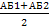 Төменде бағалау үлгісі пайызбен көрсетілген: 95% - 100%: А		90% - 94%: А-85% - 89%: В+		80% - 84%: В			75% - 79%: В-70% - 74%: С+		65% - 69%: С			60% - 64%: С-55% - 59%: D+		50% - 54%: D-	            0% -49%: FСіздің қорытынды бағаңыз мына формуламен есептеледі :Пән бойынша қорытынды баға=    ∙0,6+0,1 МТ+0,3 ИКТөменде бағалау үлгісі пайызбен көрсетілген: 95% - 100%: А		90% - 94%: А-85% - 89%: В+		80% - 84%: В			75% - 79%: В-70% - 74%: С+		65% - 69%: С			60% - 64%: С-55% - 59%: D+		50% - 54%: D-	            0% -49%: FСіздің қорытынды бағаңыз мына формуламен есептеледі :Пән бойынша қорытынды баға=    ∙0,6+0,1 МТ+0,3 ИКТөменде бағалау үлгісі пайызбен көрсетілген: 95% - 100%: А		90% - 94%: А-85% - 89%: В+		80% - 84%: В			75% - 79%: В-70% - 74%: С+		65% - 69%: С			60% - 64%: С-55% - 59%: D+		50% - 54%: D-	            0% -49%: FСіздің қорытынды бағаңыз мына формуламен есептеледі :Пән бойынша қорытынды баға=    ∙0,6+0,1 МТ+0,3 ИКТөменде бағалау үлгісі пайызбен көрсетілген: 95% - 100%: А		90% - 94%: А-85% - 89%: В+		80% - 84%: В			75% - 79%: В-70% - 74%: С+		65% - 69%: С			60% - 64%: С-55% - 59%: D+		50% - 54%: D-	            0% -49%: FСіздің қорытынды бағаңыз мына формуламен есептеледі :Пән бойынша қорытынды баға=    ∙0,6+0,1 МТ+0,3 ИКТөменде бағалау үлгісі пайызбен көрсетілген: 95% - 100%: А		90% - 94%: А-85% - 89%: В+		80% - 84%: В			75% - 79%: В-70% - 74%: С+		65% - 69%: С			60% - 64%: С-55% - 59%: D+		50% - 54%: D-	            0% -49%: FСіздің қорытынды бағаңыз мына формуламен есептеледі :Пән бойынша қорытынды баға=    ∙0,6+0,1 МТ+0,3 ИКТөменде бағалау үлгісі пайызбен көрсетілген: 95% - 100%: А		90% - 94%: А-85% - 89%: В+		80% - 84%: В			75% - 79%: В-70% - 74%: С+		65% - 69%: С			60% - 64%: С-55% - 59%: D+		50% - 54%: D-	            0% -49%: FСіздің қорытынды бағаңыз мына формуламен есептеледі :Пән бойынша қорытынды баға=    ∙0,6+0,1 МТ+0,3 ИКТөменде бағалау үлгісі пайызбен көрсетілген: 95% - 100%: А		90% - 94%: А-85% - 89%: В+		80% - 84%: В			75% - 79%: В-70% - 74%: С+		65% - 69%: С			60% - 64%: С-55% - 59%: D+		50% - 54%: D-	            0% -49%: FСіздің қорытынды бағаңыз мына формуламен есептеледі :Пән бойынша қорытынды баға=    ∙0,6+0,1 МТ+0,3 ИКТөменде бағалау үлгісі пайызбен көрсетілген: 95% - 100%: А		90% - 94%: А-85% - 89%: В+		80% - 84%: В			75% - 79%: В-70% - 74%: С+		65% - 69%: С			60% - 64%: С-55% - 59%: D+		50% - 54%: D-	            0% -49%: FСіздің қорытынды бағаңыз мына формуламен есептеледі :Пән бойынша қорытынды баға=    ∙0,6+0,1 МТ+0,3 ИКТөменде бағалау үлгісі пайызбен көрсетілген: 95% - 100%: А		90% - 94%: А-85% - 89%: В+		80% - 84%: В			75% - 79%: В-70% - 74%: С+		65% - 69%: С			60% - 64%: С-55% - 59%: D+		50% - 54%: D-	            0% -49%: FСіздің қорытынды бағаңыз мына формуламен есептеледі :Пән бойынша қорытынды баға=    ∙0,6+0,1 МТ+0,3 ИКТөменде бағалау үлгісі пайызбен көрсетілген: 95% - 100%: А		90% - 94%: А-85% - 89%: В+		80% - 84%: В			75% - 79%: В-70% - 74%: С+		65% - 69%: С			60% - 64%: С-55% - 59%: D+		50% - 54%: D-	            0% -49%: FСіздің қорытынды бағаңыз мына формуламен есептеледі :Пән бойынша қорытынды баға=    ∙0,6+0,1 МТ+0,3 ИКТөменде бағалау үлгісі пайызбен көрсетілген: 95% - 100%: А		90% - 94%: А-85% - 89%: В+		80% - 84%: В			75% - 79%: В-70% - 74%: С+		65% - 69%: С			60% - 64%: С-55% - 59%: D+		50% - 54%: D-	            0% -49%: FПәннің саясатыУниверситеттің Академиялық саясатына сәйкес, үй тапсырмаларының немесе жобалардың тиісті мерзімдері дәлелді себептер болған жағдайда ұзартылуы мүмкін (мысалы, сырқаттанып ауырып қалу, аяқ астынан болған төтенше жағдайлар, апаттар, ойламаған оқыс оқиғалар т.б.). Студенттің сабақ кезінде пікірталастар мен жаттығулар орындауға қатысуы пәннің жалпы бағасын қойған кезде ескерілетін болады.  Пән бойынша қойылатын жасампаздық сипаттағы сұрақтар, диалог, және кері байланысқа көзқарас жағымды және оларға қолдау көрсетіліп, ынталандырылады. Сондықтан оқытушы пән бойынша қорытынды баға қойған кезде әрбір студенттің сабаққа қатысуын ескереді.Университеттің Академиялық саясатына сәйкес, үй тапсырмаларының немесе жобалардың тиісті мерзімдері дәлелді себептер болған жағдайда ұзартылуы мүмкін (мысалы, сырқаттанып ауырып қалу, аяқ астынан болған төтенше жағдайлар, апаттар, ойламаған оқыс оқиғалар т.б.). Студенттің сабақ кезінде пікірталастар мен жаттығулар орындауға қатысуы пәннің жалпы бағасын қойған кезде ескерілетін болады.  Пән бойынша қойылатын жасампаздық сипаттағы сұрақтар, диалог, және кері байланысқа көзқарас жағымды және оларға қолдау көрсетіліп, ынталандырылады. Сондықтан оқытушы пән бойынша қорытынды баға қойған кезде әрбір студенттің сабаққа қатысуын ескереді.Университеттің Академиялық саясатына сәйкес, үй тапсырмаларының немесе жобалардың тиісті мерзімдері дәлелді себептер болған жағдайда ұзартылуы мүмкін (мысалы, сырқаттанып ауырып қалу, аяқ астынан болған төтенше жағдайлар, апаттар, ойламаған оқыс оқиғалар т.б.). Студенттің сабақ кезінде пікірталастар мен жаттығулар орындауға қатысуы пәннің жалпы бағасын қойған кезде ескерілетін болады.  Пән бойынша қойылатын жасампаздық сипаттағы сұрақтар, диалог, және кері байланысқа көзқарас жағымды және оларға қолдау көрсетіліп, ынталандырылады. Сондықтан оқытушы пән бойынша қорытынды баға қойған кезде әрбір студенттің сабаққа қатысуын ескереді.Университеттің Академиялық саясатына сәйкес, үй тапсырмаларының немесе жобалардың тиісті мерзімдері дәлелді себептер болған жағдайда ұзартылуы мүмкін (мысалы, сырқаттанып ауырып қалу, аяқ астынан болған төтенше жағдайлар, апаттар, ойламаған оқыс оқиғалар т.б.). Студенттің сабақ кезінде пікірталастар мен жаттығулар орындауға қатысуы пәннің жалпы бағасын қойған кезде ескерілетін болады.  Пән бойынша қойылатын жасампаздық сипаттағы сұрақтар, диалог, және кері байланысқа көзқарас жағымды және оларға қолдау көрсетіліп, ынталандырылады. Сондықтан оқытушы пән бойынша қорытынды баға қойған кезде әрбір студенттің сабаққа қатысуын ескереді.Университеттің Академиялық саясатына сәйкес, үй тапсырмаларының немесе жобалардың тиісті мерзімдері дәлелді себептер болған жағдайда ұзартылуы мүмкін (мысалы, сырқаттанып ауырып қалу, аяқ астынан болған төтенше жағдайлар, апаттар, ойламаған оқыс оқиғалар т.б.). Студенттің сабақ кезінде пікірталастар мен жаттығулар орындауға қатысуы пәннің жалпы бағасын қойған кезде ескерілетін болады.  Пән бойынша қойылатын жасампаздық сипаттағы сұрақтар, диалог, және кері байланысқа көзқарас жағымды және оларға қолдау көрсетіліп, ынталандырылады. Сондықтан оқытушы пән бойынша қорытынды баға қойған кезде әрбір студенттің сабаққа қатысуын ескереді.Университеттің Академиялық саясатына сәйкес, үй тапсырмаларының немесе жобалардың тиісті мерзімдері дәлелді себептер болған жағдайда ұзартылуы мүмкін (мысалы, сырқаттанып ауырып қалу, аяқ астынан болған төтенше жағдайлар, апаттар, ойламаған оқыс оқиғалар т.б.). Студенттің сабақ кезінде пікірталастар мен жаттығулар орындауға қатысуы пәннің жалпы бағасын қойған кезде ескерілетін болады.  Пән бойынша қойылатын жасампаздық сипаттағы сұрақтар, диалог, және кері байланысқа көзқарас жағымды және оларға қолдау көрсетіліп, ынталандырылады. Сондықтан оқытушы пән бойынша қорытынды баға қойған кезде әрбір студенттің сабаққа қатысуын ескереді.Университеттің Академиялық саясатына сәйкес, үй тапсырмаларының немесе жобалардың тиісті мерзімдері дәлелді себептер болған жағдайда ұзартылуы мүмкін (мысалы, сырқаттанып ауырып қалу, аяқ астынан болған төтенше жағдайлар, апаттар, ойламаған оқыс оқиғалар т.б.). Студенттің сабақ кезінде пікірталастар мен жаттығулар орындауға қатысуы пәннің жалпы бағасын қойған кезде ескерілетін болады.  Пән бойынша қойылатын жасампаздық сипаттағы сұрақтар, диалог, және кері байланысқа көзқарас жағымды және оларға қолдау көрсетіліп, ынталандырылады. Сондықтан оқытушы пән бойынша қорытынды баға қойған кезде әрбір студенттің сабаққа қатысуын ескереді.Университеттің Академиялық саясатына сәйкес, үй тапсырмаларының немесе жобалардың тиісті мерзімдері дәлелді себептер болған жағдайда ұзартылуы мүмкін (мысалы, сырқаттанып ауырып қалу, аяқ астынан болған төтенше жағдайлар, апаттар, ойламаған оқыс оқиғалар т.б.). Студенттің сабақ кезінде пікірталастар мен жаттығулар орындауға қатысуы пәннің жалпы бағасын қойған кезде ескерілетін болады.  Пән бойынша қойылатын жасампаздық сипаттағы сұрақтар, диалог, және кері байланысқа көзқарас жағымды және оларға қолдау көрсетіліп, ынталандырылады. Сондықтан оқытушы пән бойынша қорытынды баға қойған кезде әрбір студенттің сабаққа қатысуын ескереді.Университеттің Академиялық саясатына сәйкес, үй тапсырмаларының немесе жобалардың тиісті мерзімдері дәлелді себептер болған жағдайда ұзартылуы мүмкін (мысалы, сырқаттанып ауырып қалу, аяқ астынан болған төтенше жағдайлар, апаттар, ойламаған оқыс оқиғалар т.б.). Студенттің сабақ кезінде пікірталастар мен жаттығулар орындауға қатысуы пәннің жалпы бағасын қойған кезде ескерілетін болады.  Пән бойынша қойылатын жасампаздық сипаттағы сұрақтар, диалог, және кері байланысқа көзқарас жағымды және оларға қолдау көрсетіліп, ынталандырылады. Сондықтан оқытушы пән бойынша қорытынды баға қойған кезде әрбір студенттің сабаққа қатысуын ескереді.Университеттің Академиялық саясатына сәйкес, үй тапсырмаларының немесе жобалардың тиісті мерзімдері дәлелді себептер болған жағдайда ұзартылуы мүмкін (мысалы, сырқаттанып ауырып қалу, аяқ астынан болған төтенше жағдайлар, апаттар, ойламаған оқыс оқиғалар т.б.). Студенттің сабақ кезінде пікірталастар мен жаттығулар орындауға қатысуы пәннің жалпы бағасын қойған кезде ескерілетін болады.  Пән бойынша қойылатын жасампаздық сипаттағы сұрақтар, диалог, және кері байланысқа көзқарас жағымды және оларға қолдау көрсетіліп, ынталандырылады. Сондықтан оқытушы пән бойынша қорытынды баға қойған кезде әрбір студенттің сабаққа қатысуын ескереді.Университеттің Академиялық саясатына сәйкес, үй тапсырмаларының немесе жобалардың тиісті мерзімдері дәлелді себептер болған жағдайда ұзартылуы мүмкін (мысалы, сырқаттанып ауырып қалу, аяқ астынан болған төтенше жағдайлар, апаттар, ойламаған оқыс оқиғалар т.б.). Студенттің сабақ кезінде пікірталастар мен жаттығулар орындауға қатысуы пәннің жалпы бағасын қойған кезде ескерілетін болады.  Пән бойынша қойылатын жасампаздық сипаттағы сұрақтар, диалог, және кері байланысқа көзқарас жағымды және оларға қолдау көрсетіліп, ынталандырылады. Сондықтан оқытушы пән бойынша қорытынды баға қойған кезде әрбір студенттің сабаққа қатысуын ескереді.АптаКүніТақырыптардыңатыӘдебиеттер126.09.2016 Л1. Педагогикалық шеберлік және оның тәрбиедегі мәні. Педагог әрекетіндегі педагогикалық техниканың мәні.[1], 4-7 бет23.10.2016Л2. Педагогикалық мәдениет–шеберліктің қалыптасу негізі ретінде. Педагогикалық рефлексия.[1], 7-12 бет310.10.2016Л3. Педагогтің кәсіби өсуі және өзін-өзі жетілдіруі. Педагогтің беделі.[1], 12-23 бет417.10.2016Л4. Педагог  сөзі педагогикалық шеберліктің шарты ретінде. Педагогтың сөзі педагогикалық шеберліктің шарты ретінде. Кәсіби шеберлік құрылымындағы педагогикалық қарым-қатынас.[1], 23-28 бет524.10.2016Л5. Педагогикалық деформация. Эмоционалдық зияткерлік.[1], 28-36 бет631.10.2016Л6. Педагогикалық имидж. Педагогикалық үрдістегі конфликтілі жағдаяттар.[1], 36-47 бет77.11.2016Л7. Өзін-өзі тәрбиелеу – педагог-психологтың кәсіби шеберлігінің қалыптасуының шарты  ретінде. Педагогтың  орта оқу орындарында оқу-тәрбие үрдісін басқару шеберлігі.[1], 47-62 бет814.11.2016Л8. Педагогтың  орта оқу орындарында оқу-тәрбие үрдісін басқару шеберлігі.[1], 62-75 бетАптаТапсырмалартақырыбыТапсырманыңорындалууақытыБаллОнлайн консультация1Педагогикалық шеберлік мәні мен мазмұны. Педагогикалық еңбектің көрнекті шеберлері. Реферат нысанында тапсыру.04.11.2016ж.252Кәсіби-педагогикалық іс-әрекет, құрылымы мен деңгейлері. Педагогтың кәсіби құзыреттілігіне мысал келтіре отырып жоба түрінде өткізу.04.11.2016ж.253Педагогикалық техника. Педагогтың сөз мәдениеті мен қызметі. Сөйлеу техникасы. Педагогтың мимикалық және пантомимикалық мәнерінің  негіздерін салыстырмалы түрде кесте ретінде тапсыру.04.11.2016ж.254Педагогикалық қарым-қатынас – кәсіби-педагогикалық  әрекеттің компоненті ретінде. Педагогикалық қарым-қатынас технологиясына сұрақтар  құрастыру.04.11.2016ж.255Педагогтың кәсіби әрекетіндегі кикілжіндер. Педагогикалық әдеп  категорияларына  анықтама беру.04.11.2016ж.256Педагогикалық такт педагогтың кәсіби сапасы ретінде. Педагогикалық әсер етудің  тәсілдері. Тапсырма:Презентация түрінде қорғау.04.11.2016ж.257ӘПТ жобалық сурет жасап, шолу, қорытынды түрінде нәтиже жасау.04.11.2016ж.258Өзін-өзі тәрбиелеу- педаготың кәсіби шеберлігінің қалыптасуының құралы ретінде. Педагогикалық шығармашылық педагогикалық шеберліктің даму факторы ретінде. Педагогтың оқу-тәрбие үрдісін басқару шеберлігі тақырыбында топтық шығармашылық жұмыс дайындау. Тапсырма:кестеде салыстырмалы түрде бейнелеп, тапсыру.04.11.2016ж.259Аралықбақылау200Философия және саясаттану факультетінің деканы: _____________    Масалимова Ә.Р.Әдістемелік  бюроның  төрайымы:  _____________ Жұбаназарова Н.С.	Кафедра меңгерушісі:          ____________   Булатбаева.А.АДәріскер:  ____________     Рамазанова С.А.   